T.C.AYDIN ADNAN MENDERES ÜNİVERSİTESİ SAĞLIK BİLİMLERİ ENSTİTÜSÜ BİYOKİMYA (VETERİNER) YÜKSEK LİSANS PROGRAMISAKIZ IRKI KUZULARDA TEK VE ÇOKLU DOĞUMLARDA PLAZMA LAKTAT DÜZEYLERİMURATHAN TANYÜKSEK LİSANS TEZİDANIŞMANProf. Dr. Pınar Alkım ULUTAŞBu tez Aydın Adnan Menderes Üniversitesi Bilimsel Araştırma Projeleri Birimi tarafından VTF-18034 proje numarası ile desteklenmiştir.AYDIN–2019KABUL VE ONAY SAYFASI	T.C. Aydın Adnan Menderes Üniversitesi Sağlık Bilimleri Enstitüsü Biyokimya (Veteriner) Anabilim Dalı Yüksek Lisans Programı çerçevesinde Veteriner Hekim Murathan TAN tarafından hazırlanan “Sakız Irkı Kuzularda Tek ve Çoklu Doğumlarda Plazma Laktat Düzeyleri” başlıklı tez, aşağıdaki jüri tarafından Yüksek Lisans Tezi olarak kabul edilmiştir. Tez Savunma Tarihi: 08/08/2019ONAY: Bu tez Aydın Adnan Menderes Üniversitesi   Lisansüstü Eğitim-Öğretim ve Sınav Yönetmeliğinin ilgili maddeleri uyarınca yukarıdaki jüri tarafından uygun görülmüş ve Sağlık Bilimleri Enstitüsünün ……………..……..…tarih ve …………………………sayılı oturumunda alınan ……………………nolu Yönetim Kurulu kararıyla kabul edilmiştir. 	      		         Prof. Dr. Cavit KUM      				  Enstitü Müdürü    TEŞEKKÜRTez çalışmamda; öncelikle tezimin her aşamasında katkılarından dolayı danışmanım Prof. Dr. Pınar Alkım ULUTAŞ’a; Aydın Adnan Menderes Üniversitesi Veteriner Fakültesi Biyokimya Anabilim Dalı Öğretim üyeleri Prof. Dr. Ayşegül BİLDİK, Prof. Dr. Funda KIRAL, Doç. Dr. Serap ÜNÜBOL AYPAK ve Arş. Gör. Gamze Servi EKREN’ e;Tez çalışmamın verilerini sağladığım Aydın Büyükşehir Belediyesi Sakız Koyunu Üretim Çiftliği sorumlu yöneticilerine ve çalışma arkadaşlarıma, Bugüne kadar daima yanımda olan aileme, neşesiyle beni hep dinç tutan canım oğlum Metehan TAN’a ve kıymetli eşim Rabia TAN’a teşekkür ederim.								Murathan TANİÇİNDEKİLERKABUL VE ONAY SAYFASI	iTEŞEKKÜR	iiİÇİNDEKİLER	iiiSİMGELER ve KISALTMALAR DİZİNİ	vŞEKİLLER DİZİNİ	viRESİMLER DİZİNİ	viiTABLOLAR DİZİNİ	viiiÖZET	ixABSTRACT	x1. GİRİŞ	12. GENEL BİLGİLER	32.1. Laktik Asit	32.2. Laktat	42.3. Laktat Metabolizması	72.4. Laktat Kinetiği	82.5. Laktat ve Laktik Asidoz	102.6. Çoklu Doğumlarda Ortaya Çıkan Fiziksel ve Fizyolojik Farklılıklar	122.6.1. Düşük Doğum Ağırlığı	132.6.2. Plesantal Yetersizlik	132.6.3. İntrapartum Hipoksi	142.6.4. Bozulmuş Termojenik Mekanizma	152.6.5. Yetersiz Kolostrum Alınması	172.6.6. Kolostrum Kullanılabilirliği	172.6.7. Doğum Sonrası Kuzu Davranışları	182.7. Sakız Koyunu	183. GEREÇ VE YÖNTEM	203.1. Gereç	203.1.1. Deney Hayvanı Materyali	203.1.2. Kullanılan Cihazlar	213.2. Yöntem	213.2.1. Örneklerin Toplanması	213.2.2. Biyokimyasal Analizler	223.2.2.1. Laktat analizi	223.2.2.2. Otoanalizörde glikoz, total protein, albümin, üre, kreatinin, kolesterol, trigliserid, AST ve ALT düzeyleri ölçümü	223.2.3. İstatistiksel Analiz	244.BULGULAR	255.TARTIŞMA	296. SONUÇ VE ÖNERİLER	34KAYNAKLAR	35Ek 1(ADÜ-HADYEK Kararı)	49ÖZGEÇMİŞ	50SİMGELER VE KISALTMALAR DİZİNİATP			: Adenozin trifosfatADP                         : Adenozin difosfatBUN			: Kan üre azotuCEC			: (Clinical Excellence Commission) Klinik İyileştirme KomisyonuCO2			: KarbondioksitD			: DekstroEG                            : Etilen glikolFAD			: Flavin adenin dinükleotidGTP			: Guanin trifosfatH2O			: SuL			: LevoLDH			: Laktat dehidrogenazmmol/L		: milimol/litremg/dL			: miligram/desilitreNAD			: Nikotinamid adenin dinükleotid PDH			: Pirüvat dehidrogenazpH			: (Power of Hydrogen) Hidrojen derişimipKa			: Ayrışma sabitiPOC                         : (Point of care) Hasta başı testi SIRS			: Sistemik İnflamatuvar Yanıt SendromuŞEKİLLER DİZİNİŞekil 1. Glikoliz ve laktat üretim mekanizması	6Şekil 2. Çevresel sıcaklığın kuzuların metabolik hızı ve vücut sıcaklığı üzerindeki etkisi	16RESİMLER DİZİNİResim 1. Sakız ırkı dişi ve erkek koyun	19Resim 2. Aydın Büyükşehir Belediyesi Sakız Koyunu Üretim Çiftliği	20TABLOLAR DİZİNİTablo 1. Yenidoğan kuzularla ilgili doğum verileri	26Tablo 2. Tek, ikiz, üçüz ve beşiz yavrularda ortalama plazma laktat, glikoz, BUN, üre, kreatinin, total protein, albümin, trigliserid, kolesterol, AST ve ALT düzeyleri	28ÖZETSakız ırkı kuzularda tek ve çoklu doğumlarda plazma laktat düzeyleriTAN M. Aydın Adnan Menderes Üniversitesi Sağlık Bilimleri Enstitüsü Biyokimya (Veteriner) Programı, Yüksek Lisans Tezi, Aydın, 2019.Laktat, hücresel enerji için önemli bir metabolik yakıttır. Laktat üretimi doku hipoperfüzyonu veya hipoksi sırasında ve asidozun azaltılmasında devam eden hücresel enerjiyi sağlamak için koruyucu bir cevaptır. Hiperlaktemi hastalığın ciddiyeti ile sıkı ilişkilidir. Ayrıca insan hekimliğinde ve son yıllarda da veteriner hekimlikte bir biyomarker olarak kullanımı artmıştır. Bu çalışmada tek, ikiz, üçüz ve beşiz doğan sakız ırkı kuzularda plazma laktat düzeyi ve bunun sağkalım ile ilişkisinin araştırılması amaçlanmıştır. Aydın Büyükşehir Belediyesi Sakız Koyunu Üretim Çiftliği’ndeki gebe sakız ırkı koyunların doğumları takip edilmiş olup tek, ikiz, üçüz ve beşiz yavrulardan kolostrum emmeden doğumdan sonra ilk 15 dakika içerisinde kan örnekleri alınmıştır. Her grupta 12 örnek sayısına ulaşılınca örnek alımı sonlandırılmıştır. Alınan kan örneklerinden plazma laktat düzeyi EUROLYSER Solo cihazı ile bekletilmeden ölçülmüştür. Diğer rutin biyokimyasal analizler için örnekler -20oC’de dondurulmuş ve otoanalizörde glikoz, total protein, albümin, üre, kreatinin, kolesterol, trigliserid, AST ve ALT analizleri ticari test kitleri ile çalışılmıştır.  Elde edilen sonuçlar istatistiki olarak değerlendirilmiştir. Bu sonuçlara göre plazma laktat, total protein, albümin ve trigliserid düzeylerinde gruplar arası anlamlı farklılılar belirlenirken, glikoz, BUN, üre kreatinin, AST, ALT ve kolesterol düzeylerinde gruplar arasında istatistiki anlamda önemli bir farka rastlanmamıştır. Bu çalışmada elde edilen bulgular değerlendirildiğinde laktat düzeyleri tek, ikiz, üçüz ve beşiz doğumlarda yüksek tespit edilmiştir. Yüksek laktat düzeyinin çok yavrulu doğumlardaki (üçüz, beşiz)  kuzularda daha belirgin olduğu görülmüştür. Laktat düzeyleri acil veteriner klinikte mortalitenin önemli bir belirtecidir ve sağkalım ile laktat konsantrasyonu arasında negatif bir korelasyon bulunmaktadır. Bu çalışmada çoklu doğumlarda yavru sayısının artması ile kuzu ölümleri arasında ilişki olduğu düşünülerek, laktat ölçümü ile monitörizasyonun kuzu sağ kalımını belirlemede anlamlı olacağı kanısına varılmıştır. Anahtar kelimeler: Koyun, laktat, multipl doğum.ABSTRACTPlasma lactate levels at sıngle and multıple bırths ın Chıos lambsTan M. Aydin Adnan Menderes University Health Sciences Institute of Biochemistry (Veterinary) Program, Master’s Thesis, Aydin, 2019.Lactate is an important metabolic fuel for cellular energy.  Lactate production is a protective response to provide continued cellular energy during tissue hyperfusion or hypoxia and in reducing acidosis. Hyperlactemia is closely related to the severity of the disease. In addition, the use of lactate as a biomarker in human medicine and recently in veterinary medicine has increased. The aim of this study was to investigate the plasma lactate level and its relationship with survival in single, twin, triplet and quintuplets Chios breeds of lambs. The births of pregnant Chios breeds of sheep in Aydın Metropolitan Municipality Chios Sheep Production Farm were followed and blood samples were taken from single, twin, triplet and quintuplets lambs without sucking colostrum within 15 minutes after birth. When 12 samples were reached in each group, sampling was terminated. Plasma lactate levels of blood samples were run immediately with EUROLYSER Solo device. For other routine biochemical analyzes, samples were frozen at -20oC and glucose, total protein, albümin, urea, creatinine, cholesterol, triglyceride, AST and ALT analyzes were studied with commercial test kits.The results were evaluated statistically. According to these results, differences in plasma lactate, total protein, albümin and triglyceride levels were determined significant differences between the groups, but no significant difference statistically was found between the groups in glucose, BUN, urea, creatinine, AST, ALT and cholesterol levels.In this study, when the available findings were evaluated, high lactate levels was detected in single, twin, triplet and quintuplets births in terms of lactate levels. Elevated lactate levels was found to be more prominent in multi-lambs (in triplet and quintuplets lambs). Lactate levels are an important predictor of mortality in an emergency veterinary clinic and there is a negative correlation between survival and lactate concentration. In this study, it was concluded that the increase in the number of offspring in multiple births and lamb deaths were found to be correlated and the monitoring of lactate measurement would be meaningful in determining lamb survival.Keywords: Lactate, multiple births, sheep. GİRİŞKoyun ve keçiler çiftlik hayvanları yetiştiriciliğinin önemli ögelerindendir ve büyük ekonomik değere sahiptirler. Koyun ve keçiler farklı iklim koşullarına kolay uyum sağlamaktadırlar, bu nedenle tropikal ve subtropikal bölgelerde insan tüketimi için önemli et ve süt kaynakları olarak kullanılırlar (Khan ve Ludri, 2002). Tüm bu sebeplerden dolayı koyun ve keçi üretim süreçlerinin kontrolü ve denetimi insan beslenmesi açısından önemlidir. Üretimin geliştirilmesinde de en önemli olay doğum süreci ve sonrasıdır. Bu sürecin iyi yönetilmesi yüksek verime giden yolda ilk adım olarak önem arz etmektedir. Normal doğum olaylarında, yenidoğan kuzu ve buzağılarda az derecede metabolik ve respiratorik asidozis meydana gelmektedir (Dawes ve ark, 1963; Johnson ve ark, 1971; Schulz ve Vollhardt, 1983). Bu durum, şiddetli doğum sancıları esnasında plasentadaki dolaşım azalmasına, doğumun uzun sürmesine ve annelerin şiddetli asidotik hastalıklarına dayandırılmaktadır. Bu nedenlerle birlikte fetüste ise hipoksi ve hiperkapni meydana geldiği belirtilmektedir (Mülling, 1974). Hatta Zaremba ve Grunert (1986)’ın bildirdiğine göre yavrular asidozisin derecesi ve süresine göre doğmadan ölmekte ya da asfeksi belirtileriyle doğum gerçekleşmektedir. Gebelik sırasında maternal yetersiz beslenme ve/veya fetüsün plasentadan yeterli miktarda besin sağlayamaması sonucunda,  fetal büyümede bir azalma ortaya çıkabilmektedir. Fetüsa yetersiz besin maddesi sağlanması yavrunun düşük doğum ağırlığı ile doğmasıyla sonuçlanmaktadır. Bu da yavrunun termoregülasyonunda, ayağa kalkma ve emme gibi postnatal davranışlarda yetersizliğe neden olmaktadır (Dwyer, 2003). Çoklu doğumların, tekli doğumlar ile karşılaştırıldığında sağ kalım oranları daha düşüktür. Bunun çeşitli nedenleri vardır ki bunlar; düşük doğum ağırlığı, yetersiz plasental beslenme ve buna duyarlılık, intrapartum hipoksi, yetersiz termogenez ve yetersiz kolostrum alımı gibi sebeplerdir. Düşük doğum ağırlığı olan kuzular, daha ağır doğan kuzular ile karşılaştırıldığında sadece yüzey alanının azlığı değil aynı zamanda daha düşük enerji depoları olduğu görülür (Dwyer, 2003). Yaşamın ilk üç günündeki kuzu ölümlerinin sebepleri gözlem ve patolojik olarak araştırılmış ve tek, ikiz, üçüz yavrularda ölüm nedenlerin başlıca güç doğum ve/veya açlık ve pozisyondan kaynaklandığı rapor edilmiştir (Kerslake ve ark, 2005). Bunlarla birlikte metabolik olarak laktat, doku hipoperfüzyonu veya hipoksi sırasında ve asidozun azaltılmasında devam eden hücresel enerjiyi sağlamak için koruyuculuk teşkil etmektedir.  Bundan dolayı, hiperlakteminin hastalıkla sıkı bir ilişkisi bulunmaktadır. Ancak bu olay vücudun kendisini korumak için yaptığı bir durumdur (Gillespie ve ark, 2017). Laktat genellikle hücresel biyoenerjetik için esansiyel çok yönlü bir metabolik yakıttır. İnsan acil servis ve yoğun bakım tanılarında laktat bir biyomarker ve terapötik bir son nokta olarak kullanımı mevcut olduğundan veterinerlik alanında da kullanımının geliştirilmesi elzem bir ihtiyaçtır. Nitekim insan hekimliğinde laktatın klinik kullanımı, tarama, risk belirleme ve prognoz amaçlı araştırmalar ve değerlendirilmeler bulunmaktadır. Laktat travma, sepsis ve septik şok, sistemik inflamatuvar yanıt sendromu (SIRS), kardiyak arrest, malarya, kafa travması, karaciğer yetmezliği, karbon monoksit zehirlenmesinde prognostik bir değere sahiptir (Gürkan ve Çobanlı, 1999). Canlılarda laktat düzeyindeki bir artış, canlı hayatını tehdit eden problemlerle yakından ilişkili görülmekte ancak bir neden olarak görülmemektedir. Bu nedenle canlılar için normal bir laktat düzeyi sağlıklı bir canlı bireyle; yüksek laktat düzeyi ise kötü prognoz ile ilişkili tutulmaktadır. Çoklu doğumlarda düşük doğum ağırlığı, plasental yetersizliğe aşırı duyarlılık, intrapartum hipoksi, yetersiz termojenik mekanizma ve kolostrumun yetersiz alınması gibi çeşitli nedenlerle düşük sağ kalım oranı olduğundan son yıllarda veteriner hekimlikte kullanımı artan plazma laktat konsantrasyonu ile çoklu doğan kuzulardaki düzeylerin araştırılması amaçlanmıştır. Sakız ırkı koyunlar, döl verimliliği ve çoklu doğumların sık görülmesi sebebiyle bu çalışmanın materyalini oluşturmuştur. Bu nedenlerden dolayı Sakız ırkı koyunlarından tekli ve çoklu doğan kuzularının laktat konsantrasyonları ile rutin biyokimyasal parametreleri ölçülerek, yavru sağ kalımı ve gelişme özellikleri arasındaki ilişkileri ortaya çıkarmak amaçlanmıştır.GENEL BİLGİLER2.1. Laktik Asit1780 yılı içerisinde Laktik asit Carl Wilhelm Scheele tarafından keşfiyle ilk defa tanımlanmıştır. Formülü CH3CHOH-COOH ve kimyasal adı α-hidroksipropanoik asit veya 2-hidroksipropanoik asittir, bir tür hidroksi asittir. Ticareti 1881 yılında başlamış olup ekşimiş sütten üretilmektedir; bundan dolayı bazı kaynaklarda süt asidi şeklinde kavramsallaştırılmaktadır (Benninga, 1990).Laktik asit, anaerobik hücre metabolizmasının normal bir ürünüdür. Kana salınarak karaciğer tarafından metabolize edilmektedir. Hücredeki aktiviteler için ortamda yeterli oksijen olmadığı zamanlarda büyük miktarlarda üretilmektedir. Laktik asit üretim düzeyi, travma gibi yetersiz oksijen verilmesine neden olan koşullarda olduğu gibi, hipertermi ve nöbetler gibi orantısız oksijen gereksinimi olan koşullarda da artmaktadır (CEC, 2014). Laktik asidin, genellikle kas dokusu olmak üzere deri, eritrosit vb. birçok hücre veya dokular tarafından devamlı suretle üretimi gerçekleştirilmektedir. İskelet kasları, istirahat durumda ya da hareket halinde laktik asidi hem üretmekte hem de tüketmektedir (Gladden, 1991; Stanley ve ark, 1986). Kas dokusu ise laktik asit üretirken, diğer taraftan kan dolaşımından aldığı laktik asidi metabolik süreçlerde kullanmaktadır (Gladden, 2000). Laktik asit enerji gereksiniminin yüksek olduğu oksidatif metabolik faaliyetlerin gerçekleştiği dokular (kalp ve iskelet kası tip I fibriller) için iyi bir enerji kaynağı niteliğinde olup, karaciğer ve böbrek vb. dokularda ise glikoz sentez reaksiyonu için prekürsor bir maddedir. İskelette bulunan kas dokusu tarafından alınan laktik asit oksidatif reaksiyonlara uğramakta (tip I fibriller)  (Stanley ve ark, 1986) ya da glikoneojenez reaksiyonlarıyla glikoza dönüştürülmektedir (tip II fibriller) (Bonen ve Homonko, 1994). Bunun yanında böbrekler ve karaciğer de laktik asidin glikoza dönüşümünü sağlayan laktik asit tüketici dokulardır (McDermot ve Bonen, 1992). Kalp kası hipoksi koşullarında laktik asit üreticisi olup, normal koşullarda ise önemli laktik asit oksitleyici doku niteliğindedir (Pagliassotti ve Donovan, 1990). Genel olarak değerlendirildiğinde hücreler arası laktat alışverişi göstermiştir ki laktik asit metabolik bir sürecin son ürünü değil, oksidatif solunumun ya da glikoneojenezin bir ara ürünü olarak kabul görmektedir (Brooks, 1991). Laktik asit dinlenme durumunda, hareket halinde ve hareket sonrası toparlanma aşamasında farklı hücre tiplerinde çok aktif bir metabolizmaya sahip olduğundan hücreye alım süreci ve hücreden çıkışı birçok araştırmacının ilgisini çekmiştir. Çünkü laktik asidin kas doku fibrilinde birikimi yorgunluk etkisi yaratmaktadır (Hultman ve Spriet, 1987). Yorgunluğun ana etmenlerinden biri kas dokusu pH’nın düşmesidir (Spriet ve ark, 1987). Kas dokusu pH’nın düşmesi hem kontraktil aktiviteyi hem de glikolizis sürecini inhibisyona uğratmaktadır (Juel, 1997). Bu nedenle laktik asidin kas doku fibrilinden uzaklaşma hızı, özellikle şiddetli ve kesintili aktivitelerde hareket performansını olumlu yönde etkilemektedir.  İskelet kasları tarafından üretilen laktik asitin basit difüzyon yoluyla hücreye alındığı veya hücreden uzaklaştırıldığı kabul edilmektedir. Laktik asit pKa’sı 3,86 gibi çok düşük düzeyde bir asit olduğu için fizyolojik şartlarda hemen hemen tümüyle laktat iyonu şeklinde bulunmaktadır. Bu durum, laktik asidin hücre zarından difüzyona uğramasını inhibe etmektedir. Çünkü anyon halindeki laktik asidin ve diğer monokarboksilli asit türlerinin sarkolemmadan difüzyon süreci oldukça yavaş gerçekleşmektedir (Poole ve Halestrap, 1993). Bununla birlikte laktik asidin kas dokusu konsantrasyonu çok yüksek düzeylere ulaştığında ise sarkolemmadan difüzyona uğrayan laktik asit miktarının önemli düzeylere ulaşabildiği belirtilmiştir (Bonen, 2001). 2.2. LaktatLaktik asit ve laktat eş anlamlı değildir. Laktik asit, formülü CH3CH(OH)COOH olan pKa 3,8 olan kuvvetli bir asittir. Fizyolojik pH’da laktik asitin birçoğu laktat anyonuna (CH3CH(OH)COO-) ve protona (H+) dönüşür. Sağlıklı bireylerde laktik asit, vücut sıvılarında laktat şeklinde bulunur. Laktik asidin pKa değeri 3,8 olduğundan, yorgun kasta ölçülen 6,4'lük pH değerlerinde ve 7,4’lük fizyolojik pH'da laktik asidin % 99,5’i iyonize formdadır. Kimyasal olarak Laktat (CH3CH (OH) CO−2)  levo (L) ve dekstro (D) olmak üzere üzere 2 stereoizomere sahiptir. Sağlıklı vücut laktatının %95-98’ini bu formlar oluştur (Benninga, 1990; Bonen ve Homonko, 1994).  Kan laktat konsantrasyonunun artması hiperlaktemi olarak adlandırılır. Endojen laktat formu ağırlıklı olarak L-laktattır. D-laktat, gastrointestinal sistemde olanlar dahil olmak üzere bazı bakteriyel mikroorganizmalar tarafından üretilmekte, ancak memeli hücreleri tarafından üretilmemektedir (Minton ve ark, 2017). Hiperlaktemi, laktat konsantrasyonunun artışına neden olan asidemi ile eş zamanlı oluşan asit-baz dengesizliği ve tampon rezervlerine bağlı olarak veya olmadan oluşabilir. Laktat, başta kas dokusu olmak üzere insan vücudunun birçok dokusundan üretilen bir maddedir. Normal şartlarda laktat hızlı bir şekilde vücuttan özellikle karaciğer ve bir miktar da böbrekler yardımı ile temizlenmektedir. Aerobik şartlar altında, pirüvat glikoliz esnasında krebs döngüsüne girer ve laktata dönüşüm kısmını atlar. Anaerobik şartlarda ise, laktat glikolizin son ürünü olarak ortaya çıkar ve Cori döngüsünde substrat olarak glukoneogenezde kullanılır (Damarsoy Froohari, 2015).  Denilebilinir ki laktat tümüyle glikoz metabolizması sayesinde üretilmemektedir. Glikoz metabolizmasının aerobik ve anaerobik yıkımının son ürünü özünde pirüvattır (Cori ve Cori, 1929). Pirüvat üç olası yol ile metabolize edilmektedir:1-Glikoliz sonucu oluşan pirüvat, pirüvat dehidrogenaz ile asetil CoA’ya dönüşerek sitrik asit siklüsüne katılmaktadır (reaksiyon geri dönüşümsüzdür). 2-Alanin aminotransferaz (ALT) enzimi pirüvatı glutamat ile transamine ederek alanin ve L-ketoglutarat oluşumunu sağlanmakta (reaksiyon geri dönüşümlü) ve karaciğer, böbrekte glukoneogenez reaksiyonuna dâhil olmaktadır. 3-Laktat dehidrogenaz enzimi pirüvatı, NADH aracılığıyla ile laktata çevirir. Bu reaksiyon ise sadece sitozolde gerçekleşmektedir. Reaksiyonda denge laktat ve pirüvat arasındaki orana bağlı şekilde gerçekleşmektedir (Laktat/Pirüvat=10). İskemi sürecinde oluşan laktat sadece glikoz metabolizmasından değil miyokardiyal glikojenden de oluşmaktadır. Hipoksi koşullarında NAD oluşumu inhibe edilmekte ve böylece NADH/NAD oranı artmakta ve buna bağlı olarak laktat düzeyi yükselmektedir. Hayvan çalışmaları yüksek laktat düzeylerinin oksijen eksikliğinde artmış glikoz katabolik süreci ile ilişkili olduğunu göstermiştir (Garrat ve Morgan, 1991).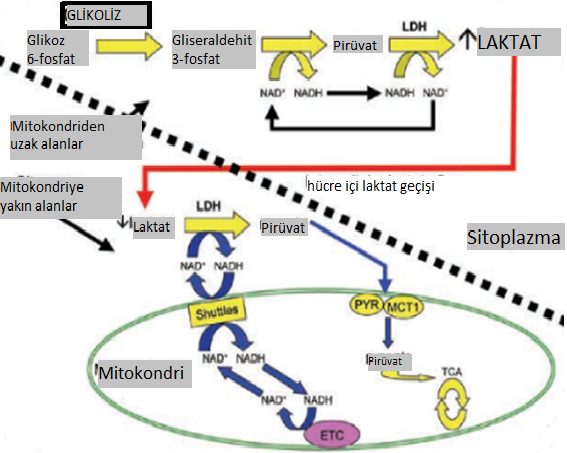 Şekil 1. Glikoliz ve laktat üretim mekanizması (Gladden, 2004).Metabolik süreçler sonucu laktat oluşumunun asıl kaynakları eritrositler, perivenöz hepatositler, iskelet kası miyositleri ve deridir. Bazal metabolizma sonucu üretim miktarı 0,8 mol/kg/saattir (1300 mmol/gün). Laktatı temizleyen temel organlar; karaciğer (% 50) ve böreklerdir (% 30). Kalp de laktat tüketicisidir. Anaerobik koşullarda ise pirüvat laktat dehidrogenaz (LDH) enzimi aracılığıyla laktik aside çevrilmektedir. Sulu bir çözeltide laktik asit nerdeyse tümüyle laktat ve H+ iyonuna ayrılmış durumdadır (pH 7,4’de pKa=3,8). Kısacası laktik asit ve laktat terimleri birbirinin yerini tutabilen kavramlardır. Laktat plazmada NaHCO3 tarafından tamponlanmaktadır (Yılmaz, 2008). Yüksek serum laktat düzeyi tanımlaması çok net ve evrensel olarak kabul gören bir sayı olarak verilemese de çoğu çalışmada kullanılan sınır değeri 2,0-2,5 mmol/L arasındadır (Shapiro ve ark, 2005; Howell ve ark, 2007).2.3. Laktat Metabolizması1950’de Muralt tarafından kas kimyasının gelişiminde dört farklı dönem olan pre-laktik asit, laktik asit, fosforilasyon ve miyosin dönemleri tanımlanmıştır. Pre-laktik asit dönemi, Berzelius’un avlanan geyik kaslarındaki yüksek laktat konsantrasyonunu keşfetmesiyle başlamıştır (Brooks ve Gladden, 2003). Klinik pratikte ise laktat genellikle hastalık ciddiyetini belirlemek ve tedavi amaçlı yapılan müdahalelere yanıtı değerlendirmek için bir araç olarak kullanılmaktadır. İlk kez 1964 yılında Broder ve Weil, 4 mmol/L'den daha fazla bir laktat seviyesinin şoklu hastalarda kötü sonuçlarla ilişkili olduğu gözlemlemiş ve klinik prognostik bir araç olarak laktatın kullanılabileceğini öne sürmüşlerdir (Broder ve Weil, 1964). Bunun haricinde doku hipoperfüzyonu dışında başka nedenlere bağlı laktat seviyelerinde yükselme olabildiği kabul edilmiş ve uygun klinik bağlamda göz önünde bulundurulması gerektiği vurgulanmıştır. Laktat, en yüksek oranda kas dokusu olmak üzere birçok doku tarafından üretilmektedir. Normal koşullarda hızlıca karaciğer tarafından temizlenmektedir, böbrek dokusunun da klirense az miktarda katkısı bulunmaktadır (Connor ve ark, 1982; Consoli ve ark, 1990).Hücrelerin en büyük enerji kaynağı niteliğindeki glikoz, aerobik koşullarda gerçekleşen glikoliz reaksiyonları sonucunda pirüvik asite kadar parçalanmaktadır. Oluşan pirüvik asit moleküllerinin bir kısmı pirüvat dehidrogenaz enzimi sayesinde katalizlenen reaksiyon ile krebs siklusunun en önemli giriş ürünü olan asetil- CoA’ya, bir kısmı pirüvat karboksilaz enzimi sayesinde katalizlenen reaksiyon ile oksaloasetat’a çevrilmektedir. Oksaloasetat bir ara ürün olarak krebs siklusuna dâhil olabildiği gibi, gerektiğinde glukoneoegenez reaksiyonunda da kullanılabilmektedir. Oksidatif koşullarda gerçekleşebilen krebs reaksiyonları sonucunda pirüvik asit, glukoneogenezde ya da yağ asidi sentezinde kullanılmakta veya oksidatif fosforilasyon reaksiyonlarına katılan ara ürünlere çevrilmektedir. Eğer oksidatif koşulların olmadığı bir ortam mevcut ise, oksidatif reaksiyon oluşmayacağından kullanılmayan pirüvat, laktata çevrilecektir.Laktat ve hidrojen iyonları anaerobik glikoz metabolizmasının son ürünleridir. Normal dinlenme durumlarında beyin, kalp kası, iskelet kası, eritrositler ve deride glikoliz oranı en yüksek düzeydedir. Periferik dokularda glikoz, pirüvata kadar dönüşmektedir ve laktata kadar yıkılarak dolaşıma verilmektedir. Eritrosit ve renal medulla hücrelerinde mitokondri olmadığı için pirüvat oksidasyonu gerçekleşmez, laktata yıkılmak zorunda kalır. Kas dokusu ve diğer dokularda besin eksikliği durumunda pirüvattan Asetil CoA’ya çevrimi pirüvat dehidrogenaz enzim aktivitesi azaldığı için pirüvat, laktata çevrilerek dolaşıma katılmaktadır. Oluşan laktat ise kas, karaciğer ve böbreğe gelerek, kasta krebs siklusu ile CO2 ve H2O’ya; karaciğer ve böbrekte ise cori siklusu ile glikoza çevrilmektedir. Normal koşullarda karaciğer 15-20 mmol/L kadar laktik asiti metabolize ederek plazma düzeyinin 1 mmol/L altında kalmasını sağlamaktadır. Laktat düzeyinin yükselmesinin sebebi artan laktat üretimi, kandaki laktatın dönüştürülerek temizlenmesinin azalması ve her ikisinin birlikte aynı anda etkisinden kaynaklanabilmektedir. Patogenez multifaktöriyel olarak hastaya ve hastalığa özgüdür. Etiyolojisi en iyi şok durumlarında incelenmiştir. Katkısı olan ana faktörler makro ve mikro dolaşım bozukluğuna bağlı hipoperfüzyon, mitokondriyal fonksiyon bozukluğu ve hipermetabolik durumların varlığıdır (Gore ve ark, 1996; James ve ark, 1999; Donnino ve ark, 2010). 2.4. Laktat KinetiğiPlazma laktat konsantrasyonu laktat üretimi ve tüketimi arasındaki dengeye bağlıdır. Sağlık durumunda pek çok doku laktat üretir ve tüketir. Ana laktat üreticileri iskelet kasları (%40) ve deridir ancak bağırsak, beyin, renal medulla, eritrositler, lökositler ve trombositler gibi diğer dokularda da üretilir. Eritrositler mitekondri içermezler bu nedenle kan hücreleri tarafından üretilen lakatatın %80’inden sorumludurlar. Bununla birlikte, sepsis gibi hastalık durumlarında, laktat üretimi fagositik hücrelerden (nötrofiller ve makrofajlarda) ve karaciğer, dalak, bağırsak ve akciğer gibi fagositler açısından zengin organlarda belirgin bir şekilde artar (Cohen ve ark, 1975; Meszaros ve ark, 1987; Haji-Michael, 1999; Levy ve ark, 2006). Egzersize bağlı değişen laktat kinetiği, canlı performansını belirlemede etkin kullanılan bir belirteçtir (LaFontaine ve ark, 1981). Hafif şiddette sabit yüklü bir harekete başlandığında, hareketin ilk 15-20 saniyesi, kasta depo edilen ATP ve kreatin fosfattan elde edilen enerji ile gerçekleştirilmektedir. Bu sayede kas aktivitesi artmakta, kas aktivitesi ile birlikte anaerobik metabolizma ürünü olan laktat üretimi de artarak birikmektedir. Nitekim bu durum aerobik koşullar altında da meydana gelmektedir (Brooks, 1985; Gollnick ve ark, 1986). Laktat üretimi, dinlenme durumunda ve her şiddetteki aktivitede mevcut olup, üretim ile eliminasyon arasındaki fark, kan laktatındaki birikimi belirlemektedir (Brooks, 1985; Gollnick ve ark, 1986). Dinlenme durumundaki laktat düzeyi 0,4-1,7 mmol/L iken, koşucularda ise 0,3-0,6 mmol/L bulunmuştur (Martin ve Coe, 1991).Laktat düzeyi, artan laktik asit üretimi ve düşen pH ile birlikte artmaktadır. Bundan dolayı kan veya kas dokusu laktat düzeylerinin tespiti, yapılan hareketin şiddeti ile ilgili önemli bilgiler sunmaktadır. Dinlenme durumunda kas dokusunda laktat düzeyi 1mmol/kg kanda ise 1mmol düzeyindedir (Brooks, 1985; Gollnick ve ark, 1986). Kas dokusu aktivitesi sonucu sadece laktat üretmemekte aynı zamanda tüketmektedir (Gladden, 1991). Hermansen ve Vaage (1977), toparlanma sırasında üretilen laktatın %10 oranında kas dokusundan kana geçtiğini, kas dokusunda kalan laktatın ise kas dokusu tarafından tüketildiğini bildirmiştir. Ancak, Stanley ve ark, (1986) aktivite sırasında üretilen net laktatın büyük bölümünün kas dokusundan uzaklaştırıldığını bildirmişlerdir. Yine de aktivite sırasında hem kas dokusu laktat düzeyi hem de kas dokusundan kana geçen laktat düzeyi artmaktadır (Jorfeldt ve ark, 1978). Laktat vücutta kas dokusu hücrelerinden kana, kan ile de diğer vücut hücrelerine yayılmakta ve karaciğer, kalp, böbrek, pasif iskelet kası gibi dokular tarafından alınarak kullanılmaktadır (Brooks, 1986; Orok ve ark, 1989). Karaciğer, dolaşımda bulunan laktatın %50’sini tüketmekte, kalp ve pasif iskelet kas dokusu ise daha az düzeylerde laktat tüketmektedir (Poortmans ve ark, 1978). Metabolik aktivite sırasında laktat tüketimi genellikle oksidasyon reaksiyonuyla gerçekleşmektedir (Mazzeo ve ark, 1986). Kalp kası laktatın %60’ını oksidasyona uğratmakta, fakat kalbin egzersizde ne ölçüde laktat metabolize ettiği bilinmemektedir (Poortmans ve ark, 1978). Nitekim laktatın enerji olarak kullanımı hem anabolik olarak glikoneojenezde hem de katabolik krebs siklusunda gerçekleşmektedir (Brooks, 1986). Enerji için tüketimi ve glikojen yapım olayı haricinde laktatın küçük bir miktarı ise idrar ve terleme ile vücuttan atılmaktadır (Poortmans ve ark, 1978; Brooks, 1986). Laktat iyonu uzaklaştırılması sırasında oluşan H+ iyonu pH’ın düşmesine sebep olur yani asidoz meydana gelmektedir. Bu durum kasta ve kanda tampon sistemler ile tamponlanmaktadır. Her ne kadar aktivite sırasında laktat üretimi artsa da, laktatın tüketimi, hücreden uzaklaştırılarak dolaşıma sokulması ve kandaki laktatın temizlenmesi sonucu belirli bir süre sonra laktat düzeyi denge halini almaktadır. Laktat tüketimi primer olarak karaciğerde gerçekleşmekte olup bunun haricinde böbrek korteksi ve miyokard da tüketim için önemli organlardır. Karaciğer tüm laktatın %50-70’ini ve renal kortex %25-30’unu tüketir. Karaciğer laktat yıkımı için önemli bir reserv kapasitesi olmasına rağmen şiddetli hipoperfüzyon ve hipoksi durumunda net bir laktat üreticisi haline gelebilmektedir. Laktat değerli bir enerji kaynağıdır ve böbreklerde proksimal tübul tarafından aktif şekilde reabsorbe edilmektedir. Böbreklerden atılması böbrek eşiği (5-6 mmol/L) aşıldığı durumlarda görülmektedir (Miller, 1985).2.5. Laktat ve Laktik AsidozBir sendrom olarak görülen laktik asidoz laktat birikiminden dolayı birçok hastalıkta tespit edilmektedir. Laktik asidin laktata ve H+ iyonuna dönüşerek, laktat düzeyinin artışına paralel olarak H+ iyon düzeyi artmaktadır. Bu nedenle de H+ iyon düzeyinin aköz solüsyonda yüksekliği laktik asidozu meydana getirmektedir. Belirli şekilde asidozu mevcut olan ağır diabetik hastada keton cisimleri tespit edilemez veya düşük düzeyde tespit edilirse özellikle üremi vb. asidoz nedeni bulunmuyorsa, laktik asidoz ilk olarak akla gelmekte ve plazma laktat düzeyi ölçülmektedir (Kavaklı ve ark, 1998). Laktik asidoz, plazma laktatının 4-5 mmol/L (Optimum aralık: 0,5-1,5 mmol/L) düzeyini geçtiğinde oluşmaktadır (Sargın ve ark, 2011). Anaerobik koşullarda pirüvattan laktat dehidrogenaz enzimi ile laktat oluşmaktadır. pH bu noktada çok belirleyici bir etkendir. Düşük pH’da karaciğer kendisi de laktat üretmeye başlamaktadır. Laktik asidoz; ya glikolizin artması, ya laktat metabolizmasının azalması ya da her iki durumun oluşması sonucu meydana gelmektedir. Eğer serum laktat seviyeleri belirgin şekilde yüksek, pH normal ise hiperlaktemi söz konusudur. Hiperlaktemi laktik asidin fazla üretiminden oluşmaktadır. TCA siklusu oluşan H+ iyonlarını metabolize etmekte ve asidoz oluşmayarak laktat düzeyi yükselmektedir. Ancak serum laktat seviyeleri yüksek, pH düşük ise laktik asidoz oluşmaktadır (Madias, 1986). Laktik asidozla birlikte doku hipoperfüzyonu bulunanlarda Tip A, doku hipoperfüzyonu bulunmayanlarda Tip B olarak görülmektedir. Laktik asidoz Tip A; anemi, hemoraji, konjestif kalp yetmezliği, grand mal epilepsi, feokromasitoma, karbon monoksit zehirlenmesi gibi durumlarda görülmektedir. Veteriner hekimlikte en sık ve en yaygın görülen hiperlaktemi şekli şoka bağlı gelişen durumdur (Vincent ve De Backer, 2013). Sistemik hipoperfüzyon hiperlakteminin göstergesidir. Ayrıca organ volvulusları ya da aortik tromboembolizm de lokal hipoperfüzyona bağlı olarak hiperlaktemi yapabilir. Anemi, hastalığın süreci ve volüm durumuna bağlı olarak neden olabilir (Holahan ve ark, 2010). Bunlara ek olarak hayvanlarda egzersiz, koşma, yakalanma, titreme gibi aşırı kas faaliyetleri de hiperlaktemiye neden olur (Gillespie ve ark,  2017). Laktik asidoz Tip B ise çeşitli hastalıklara bağlı olarak (B1: Diabetus mellitus, karaciğer hastalıkları, malign hastalıklar, sepsis, feokromasitoma, tiamin yetmezliği, üremi); ilaç, toksin ve metabolitlere bağlı olarak (B2: alkol, biguanidler, salisilat, asetaminofen, parenteral nutrisyonda fruktoz, sorbitol veya xylitol kullanımı, zidovudin); herediter hastalıklara bağlı olarak (B3: Tip I glikojen depo hastalığı, diğer pirüvat oksidasyon veya glukoneogenez enzim defektleri) ve diğer nedenlerle (B4:hipoglisemi) ortaya çıkmaktadır (Kreisberg, 1987). Mikrosirkülasyon sayesinde doku hücrelerinin metabolik ihtiyaçlarının sağlanması ve optimal organ işlevinin sürdürülmesi sağlanmaktadır. Mikrosirkülasyon arteriyol kapillerler, venüller değişim ve direnç amaçlı oluşan komplex bir ağdır. Ana bileşenleri arasında mikrodamarları saran endotel hücreleri, beyaz kas hücreleri, eritrosit, lökosit ve plazma bileşenleri vardır. Sepsis hipermetabolik bir durumdur ve mikrosirkülasyonun hücresel bileşenlerini kan akımında bozukluklara neden olacak şekilde etkiler. Sepsis sırasında endotel disfonksiyonu, vazodilatasyon ve perfüzyonun eşleşmemesi sonucu nitrikoksit sisteminin ciddi bozulması, arteriyel beyaz kas hücreleri adrenerjik duyarlılığın ve gücünün kaybı, ayrıca eritrosit formabilitesinde azalma gibi birçok patolojik bozukluk ortaya çıkar. Ayrıca, lökosit aktivasyonu, mikrosirkülasyon bileşenlerini, hücresel sinyal yollarını ve pıhtılaşmayı doğrudan bozan reaktif oksijen türlerinin üretimi gerçekleşir. Mikrosirkülasyon akışı, eritrosit agregasyonu, mikrovasküler tromboz, azalmış oksijen ekstraksiyonu ve doku ödemiyle daha da engellenir (Gilliespe, 2017).Katekolaminler, özellikle epinefrin, β2-adrenerjik stimülasyon yoluyla belirgin hiperlaktatemiye neden olabilir. Sepsis sırasında ve yaralanma veya kanamadan sonra, epinefrin artışı sürer. Epinefrin, β2-adrenerjik reseptörleri uyarır ve siklik adenozin monofosfat (cAMP) üretiminin artışını tetikler. Artan cAMP, glikojenolizi hızlandırır ve aerobik glikoliz, ATP üretimi ve Na-K-ATPaz pompalarının aktivasyonunu hızlandırır. Na-K-ATPaz pompa aktivasyonu, ATP’yi tüketir ve ADP’yi üretir; bu da, glikolizi yeniden etkinleştirir ve abartılı pirüvat üretimine neden olur ve laktat oranında bir artışla sonuçlanır. Hücre içinde iki ayrı sitozolik glikolitik enzim sistemi vardır. Membran Na-K-ATPaz aktivitesi ile ilişkili olan glikolitik yol, oksidatif metabolizmaya bağlı yolaktan ayrı olarak bulunur. Bu kas laktatı, hepatik glikoneenezis için bir substrat görevi görür (Cori döngüsü), metabolik bir yakıt olarak laktatın rolüne örnek verilebilir. Deneysel veriler septik ve hemorajik şokta ve egzersiz kaynaklı hiperlaktemide de, laktat kaynağı olarak katekolamin kaynaklı Na-K-ATPaz pompa uyarılmasını, glikolizle ilişkisini desteklemektedir (Levy ve ark, 2008). Ayrıca, plazma laktat ile katekolamin konsantrasyonları arasında pozitif korelasyon vardır ve ekzojen epinefrin infüzyonu 12-24 saat içinde geçici hiperlaktatemiye neden olur.  Na-K-ATPaz ve adrenerjik sistem antagonistleri uygulamasının hemorajik şok, septik şok ve egzersiz sırasında hiperlaktatemiyi önleyebildiği ve laktat konsantrasyonunu azaltabileceği gösterilmiştir.İnsanlarda hiperlaktemi, diabetes mellitus, neoplazi, karaciğer disfonksiyonu, tiamin eksikliği gibi hastalıklarda gösterilmiştir. Veteriner literatüründe hastalığa bağlı hiperlaktemi çalışmaları azdır. İnsanlarda pek çok ilaç ve toksinin B2 tip hiperlaktatemiyi indüklediği bildirilmiştir. Veteriner hekimlikte, B2 tip hiperlaktemi ile ilgili veri azdır. Etilen glikol (EG) toksikasyonunda pirüvat metabolizması, inhibe olur böylece laktat oluşumu teşvik edilir. (Hopper ve Epstein, 2013). EG toksititesi olgularında tanımlanan hiperlaktatemi genellikle hafif ile orta derecededir ancak bazen şiddetli olabilir. Buna ek olarak, EG iyi bilinen bir analitik reaktiftir ve spektrofotometri yerine, laktat oksidaz amperometrisi kullanan bazı POC (Point of care - Hasta başı testi) analizörleri, EG metabolitlerini yanlışlıkla laktat olarak ölçmektedir (Gilliespe ve ark, 2016). B3 tipi hiperlaktatemi, veteriner hekimlikte nadir bulunan bir bulgu gibi gözükmektedir. Sussex ve clumber spaniellerde pirüvat dehidrogenaz eksikliği olduğu için hiperlaktatemiye ek olarak derin egzersiz intoleransı görülür. Mitokondriyal miyopati, Eski İngiliz çoban köpeği, Jack Russell terrier ve Alman çoban gibi ırklarda bildirilmiştir (Gilliespe ve ark, 2016).2.6. Çoklu Doğumlarda Ortaya Çıkan Fiziksel ve Fizyolojik FarklılıklarSakız koyunlarının en önemli özelliği yüksek döl verimidir. İkiz ve üçüzler bu ırk için normal doğumlardır (Ortalama 1,8-2,2). İyi bakım koşullarında ve iyi bir orjin yakaladığında dördüz ve beşiz doğumlar da sık görülmektedir. Ancak yüksek döl verimi özelliği üçüz, dördüz ve beşiz gibi çoklu doğumlarda yavrunun hayatta kalması konusunda sorunları da ortaya çıkarmaktadır. Yapılan çeşitli çalışmalarda üçüz doğumlarda hayatta kalma oranının tekli ve ikiz doğumlara göre %10-20 daha az olduğunu göstermiştir. Yavru sayısı arttıkça bu oranın artması kaçınılmazdır (Moris ve Kenyon, 2004; Thompson ve ark, 2004; Evert-Hicks ve Dods, 2008). Ancak düşük fetal büyüme oranlarına ve düşük sağkalım oranlarına neden olan kesin mekanizmalar hala belirsizliğini sürdürmektedir (Wu ve ark, 2006). Gebelik sırasında maternal yetersiz beslenme ve/veya fetüsün plasentadan yeterli miktarda besin sağlayamaması sonucunda,  fetal büyümede bir azalma ortaya çıkabilir. Fetüse yetersiz besin maddesi sağlanması yavrunun düşük doğum ağırlığı ile doğmasıyla sonuçlanır. Bu da yavrunun termoregülasyonunda, ayağa kalkma ve emme gibi postnatal davranışlarında yetersizliğe neden olur (Dwyer ve ark, 2003; Evertt-Hicks ve ark, 2005). Yaşamın ilk üç günündeki kuzu ölümlerinin sebepleri gözlemlenerek ve patolojik olarak araştırılmış ve tek, ikiz, üçüz yavrularda nedenlerin başlıca güç doğum ve/veya açlık ve pozisyondan kaynaklandığı rapor edilmiştir (Kerslake ve ark, 2005). Tek, ikiz, üçüz ya da daha çok sayılı kuzu doğumlarında yavrular arasındaki fizyoloji ve fiziksel farklılıkların bilinmesi, düşük doğum ağırlığı ve sağkalım arasındaki negatif korelasyonun iyi anlaşılmasını sağlar. Çoklu doğan kuzulardaki fiziksel ve fizyolojik bozulmaların belirlenmesi, pratik çiftlikte iyileştirme sağlayabilecek yönetim stratejilerinin belirlenmesine yardımcı olabilir.Yenidoğan kuzularda mortalite oranının artmasındaki fiziksel ve fizyolojik faktörler şu şekilde sıralanabilir: Kötü hava koşullarında aşırı ısı kaybına neden olan düşük doğum ağırlığıYetersiz ısı üretimine neden olan, plasental yetersizlik, intrapartum hipoksi ve yetersiz termojenik mekanizmaYetersiz meme arama davranışı, kolostrum alınması ve kolostrumun kullanılamaması. Bu da enerji rezervlerinin yerine konamaması ve ısı üretiminin sürdürülememesine neden olur (Kerslake, 2010).2.6.1. Düşük Doğum AğırlığıDaha hafif ağırlıklı kuzular, daha yüksek bir doğum ağırlığına sahip kuzulara göre sadece daha az bir yüzey alanına sahip olmakla kalmayıp aynı zamanda daha az enerji rezervine sahiptirler (Dwyer, 2003). Düşük yüzey alanına sahip hafif kuzular, çevreye daha fazla ısı kaybederler, doğumdan sonra ayağa kalkmada ve emme davranışında daha yavaştırlar. Hafif kuzular, kaybedilen ısıyı karşılayabilecek ısıyı üretseler dahi hala ağır doğan kuzulara göre dezavantajlı durumdadırlar çünkü daha hafif kuzu, homeotermik durumun korunması için üretmesi gereken ısıdan daha düşük kritik bir sıcaklığa sahiptir. 2.6.2. Plasental YetersizlikPlasental yetmezlik genellikle rahim içindeyken fetüse yeterli miktarda besin ve oksijen kaynağı sağlayamayan küçük bir plasentadan kaynaklanır (Mellor ve Murray 1981; Mellor, 1983; Mellor, 1988; Reynolds ve Redmer, 1995). Plasental yetersizliğe maruz kalan kuzular, düşük doğum ağırlığına, uzamış hipoksinin göstergesi olan yüksek plazma laktat konsantrasyonuna ve hematokrit düzeyine sahiptirler (Mellor, 1988). Plasental yetersizliği olan kuzuların ısı üretimleri de kısıtlıdır ve yaşamın ilk 6-8 saatlik bölümünde ısı üretimi ile plazma laktat düzeyleri arasında negatif korelasyon bulunmuştur (Kerslake, 2010).  İkiz ve üçüz doğumlarda plasentom sayıları daha düşüktür ve bu da utero-plasental kan akımının azalmasına neden olur (Kenyon, 2007; Vonnahme ve ark, 2008). Plasentanın oksijen ve besin maddeleri taşıyabilme kapasitesi plasentanın yüzey alanına bağlı olduğundan, plasentom sayısını ve utero-plasental kan akımını etkiler.  Stafford ve arkadaşları (2007) ve Dwyer ve arkadaşları (2005), tek ve ikiz doğumlu kuzularla karşılaştırıldığında, üçüz doğumlu kuzuların plasental yetmezliğe maruz kalabildiğini söylemiştir. Dwyer ve arkadaşları (2005), üçüz doğumlu kuzuların fetüs başına daha az kotiledona sahip olduğunu, ayakta durma ve emmede daha yavaş olduklarını ve daha düşük rektal sıcaklıkları olduğunu; Stafford ve arkadaşları (2007), üçüz doğumlu kuzuların daha hafif doğum ağırlıklarına, daha yüksek plazma laktat konsantrasyonlarına ve doğumda daha düşük rektal sıcaklıklara sahip olduğunu göstermiştir. Bununla birlikte Barlow ve arkadaşları (1987), daha hafif doğum ağırlıkları, daha yüksek plazma laktat konsantrasyonları, daha yüksek hematokrit değerleri ve daha düşük rektal sıcaklıkları ile plasental yetmezliği tespit edilen kuzu sayısının tek, ikiz ve üçüz arasında eşit dağıldığını tespit etmiştir.2.6.3. İntrapartum HipoksiUzamış doğumlar, yavru pozisyonundaki değişiklikler, doğum için destek gereken durumlar zor doğumlar olarak tanımlanır. Kord kompresyonu, akut hipoksiye ve yükselmiş plazma laktatına neden olabilir (Mellor ve Stanford, 2004). Buna ek olarak, güç doğan yavrular vücut ısılarını korumakta zorlanırlar ve arama davranışları ile emmede kısıtlanma vardır, dolayısıyla kuzunun soğuk stresiyle baş etmesini zorlaştırır ve bu durum hipoksi riskini artırır. Güç doğumlar tek ve üçüz yavrularda ikizlere göre daha sık rastlanır. Tek yavruda zor doğum olma riski yavrunun kilosu ile açıklanabilir ancak üçüz gebeliklerdeki zor doğum oranının yüksekliği çok açık değildir. Bununla birlikte Dwyer (2003) tarafından hem tek hem de üçüz gebeliklerde uterustda daha az yer olduğu ve bu nedenle de fetüsün serbestçe hareket etmesinin kısıtlandığını öne sürmüştür. Bu, fetüsün yanlış pozisyonda doğmasına neden olabilir. Daha yeni çalışmalar, doğumda veya yaşamın ilk üç günü içinde ölen üçüz kuzuların %47’sinde, vücutlarında orta ile şiddetli ödemin lokalize olduğunu göstermiştir (Kerslake ve ark, 2005). Kerslake ve arkadaşlarının (2005) sonuçları, üçüz doğumlu kuzuların ikiz doğumdan daha zor doğumlara yatkın olduğunu göstermektedir.2.6.4. Bozulmuş Termojenik MekanizmaTermoregülasyon, kuzuyu hayatta tutmak için optimal vücut sıcaklığını (termo-nötr bölge)  sağlayan; ısı kaybını ve kazancını dengeleyen ve dinamik bir sistemdir. Eğer vücut sıcaklığı kritik sınırın üstüne çıkarsa veya altına düşerse, vücut sıcaklığını yeniden oluşturmak için termoregülasyon mekanizmasını devreye sokmalıdır (Şekil 2).Doğumdan sonra, kuzuların vücut sıcaklığı, termo-nötr bölgenin altına düştüğünde, bu nedenle kuzuların ekstra ısı üretmek ve vücut sıcaklığını korumak için termojenik mekanizmaları aktive olmak zorundadır. Erken doğumlarda ve/veya doğumdan sonra azalan kortizol, tiroid ve noradrenalin konsantrasyonlarından kaynaklanan bozulmuş termojenik mekanizmaların yetersiz ısı üretimi ile sonuçlandığı gösterilmiştir (Cabello 1983; Barlow ve ark, 1987; Polk ve ark, 1987; Symonds ve ark, 1995; Mellor ve ark, 1987). Termojenik mekanizmaların bozulması kuzuların hipotermiye duyarlılığını arttırır. Son zamanlarda yapılan araştırmalarda, tek doğumlu kuzulara kıyasla, ikiz doğumlu kuzuların, doğumdan önce kortizol dalgalanmasının başlamasının geciktiği gösterilmiştir (Edwards, 2002; Gardner ve ark, 2004). Doğumdan önce kortizol dalgalanması çeşitli dokuların olgunlaşması ve biyolojik aktivitesi için önemlidir (Fowden, 1995). Bu dalgalanmanın gecikmesi ikizlerin, dolayısıyla üçüz ve daha çok yavrulu gebeliklerde doğan kuzuların fizyolojik olarak yeterli olgunluğa ulaşmadığının göstergesi olabileceğini düşündürür. Araştırmalar doğum öncesi kortizol dalgalanmasının ikiz çiftlerde asenkron olarak gerçekleştiğini göstermiştir (Mellor ve ark, 1977; Schwartz ve Rose, 1998). Dolayısıyla aynı rahimdeki yavrularda farklı fizyolojik olgunluklardan söz edilebilir. 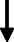 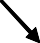 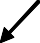 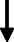 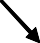 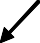                                            Çevre SıcaklığıŞekil 2. Çevresel sıcaklığın kuzuların metabolik hızı ve vücut sıcaklığı üzerindeki etkisi (Kerslake, 2010).Soğuk bir ortamda termoregülasyon vücut ısısnı arttırmak için metabolizma hızını arttıran bir mekanizmadır. Üretilen ısı, ortamdaki ısı kaybını dengelemek için yeterli değilse, kuzular vücut sıcaklığını koruyamayacaktır. Soğuk çevre ısısında metabolik hız maksimuma ulaşıncaya kadar artar, maksimum vücut ısısı üretildiğinde çevre ısısı düşmeye devam ederse hem kuzunun vücut ısısı hem de metabolizma hızı düşecektir. Bu da hipotermi ve ölüme neden olabilir (Cannon ve Nedergaard, 2004). Üçüz kuzuların doğumdan sonra etkin bir şekilde termoregülasyon yapabilme kabiliyeti, ısı kaybını en aza indirme ve ısı üretimini en üst düzeye çıkarma yeteneğine bağlıdır. Daha önce de belirtildiği gibi, üçüz ya da daha çok yavrulu doğumlarda kuzuların düşük doğum ağırlıklarına sahip olmaları tek ve ikiz doğumlu kuzulardan daha fazla ısı kaybedecekleri ve ısı kaybını önlemek için daha fazla miktarda enerji rezervi kullanacaklar anlamına gelir (Sykes ve ark, 1976; Alexander, 1979; McCutcheon ve ark, 1981). Bu nedenle, kuzu doğum ağırlığında artış sağlanması, üçüz ya da daha fazla kuzu doğumunda çevreye kaybettiği ısı miktarını azaltmaya yardımcı olabilir. Doğum ağırlığının, depo enerji kaynağının arttırılması enerjinin verimli bir şekilde kullanılması ve ayrıca enerji üretiminin sürdürülebilmesi için kolostrum alımının teşvik edilmesi ve kontrol altında tutulması soğuk stresine karşı hipotermi sonucu kuzu ölümünün engellenmesinde alınacak en önemli tedbirlerdendir. Çoklu gebeliklerde gebeliğin son döneminde çok yavru taşıyan koyunların rasyonlarının iyileştirilmesi, kuzu doğum ağırlığının arttırılmasında en pratik yönetim stratejisi olarak işe yarar çözüm sağlayabilir. Bu şekilde doğum ağırlığı artan kuzuların termoregülasyon, ayakta durabilme ve emme davranışlarının artışı ve kolostrumun iyileşmesi söz konusu olacaktır. Kuzularda tirid hormonu düşüklüğüne bağlı termoregülasyon yeteneğinde de düşüklük olabileceğinden iyot gibi mineral takviyesi de tiroid hormonu konsantrasyonları üzerine olumlu etki sağlayabilir (Rose ve ark, 2007). Üçüz ya da daha fazla yavrulu doğumlarda termoregülasyonun sağlanması ve hipoterminin önlenmesinde kuzu örtüsü ve barınak kullanımı da bir başka pratik yönetim çözümü olabilir (Gregory, 1995; Pollard, 2006; Fisher, 2007).2.6.5. Yetersiz Kolostrum AlınmasıYenidoğan kuzuların yeterli miktarda kolostrum almaması enerji rezervlerinin tükenmesine ve hipogliseminin başlamasına neden olmaktadır (Eales ve ark, 1982; Mellor ve Cockburn, 1986). Hipoglisemik kuzuda ısı üretiminin engellenmesi ve rektal ısının düşmesine neden olan serebral yetmezlik meydana gelir (Hamadeh ve ark, 2000). Kolostrum özellikle vücut rezervleri tükenmeye başladığında serebral fonksiyon ve ısı üretimi için ek bir enerji kaynağı olarak önemlidir (Eales ve Small, 1981; Mellor ve Cockburn, 1986; Clarke ve ark, 1997). Yetersiz kolostrum alımı, anneden yavruya yetersiz immünoglobulin transferi ile sonuçlanabilir bu da doğumdan sonra enfeksiyon riskini arttırır (Campbell, 1974; Campbell ve ark, 1977). Isı üretimi için mevcut enerji rezervleri sınırlı olduğundan ve yenidoğan bağırsağında pasif immünglobulin G (IgG) absorpsiyonu 24 ile 36 saat içinde sona erdiğinden hem termoregülasyonun sağlanması hem de bağışıklığın oluşabilmesi için kolostrum mutlaka alınmalıdır. Kolostrumun tüketilmemesi, yenidoğanın hipotermiye veya enfeksiyona yakalanma riskini artıracaktır.2.6.6. Kolostrum Kullanılabilirliği Koyunlarda kolostrum üretimi farklılıklar gösterir. Yüksek süt verimli koyunlar daha düşük süt verimli koyunlarla benzer ya da daha az kolostrum üretebilirler. Ayrıca daha yüksek süt verimli koyunlarda, laktogenezin başlangıcı daha geç olabilir  (Hall ve ark, 1990; Holst ve ark,  1996; McNeill ve ark, 1998). Bütün bu faktörlerin bir araya gelmesi yüksek süt verimli koyunlardan doğan çoklu doğumlardaki yavruların kuzu başına çok daha az miktarda kolostrum almasına neden olabilir. 2.6.7. Doğum Sonrası Kuzu DavranışlarıDoğum sonrası yeterli kolostrum alımı, hızlı ayağa kalkma, aktif olarak meme arama ve emme davranışların gelişmesine bağlıdır (Nowak ve Poindron, 2006; Dwyer, 2008). Bu davranışlar sadece yeterli kolostrum alınmasıyla değil aynı zamanda ayrılma, anneyi bulamama ve açlık riskini sınırlayan güçlü bir anne-yavru bağının kurulmasına da yardımcı olur (Nowak ve ark, 1997). Ayakta durmakta yavaş olan ve aktif olarak meme aramayan kuzular hiç kolostrum almama riski altındadır. Güç doğum, yavru büyüklüğü, maternal beslenmedeki yetersizlikler doğum sonrası kuzu davranışlarını etkileyen önemli faktörlerdir. Araştırıcılar ikizlere kıyasla üçüzlerin ayakta durma ve emme davranışlarının daha kısıtlı olduğunu rapor etmişlerdir (Dwyer ve Lawrence, 2005; Everett-Hincks ve ark, 2005).  İkiz, üçüz ya da daha fazla yavrulu kuzularda emme davranışları ve rekabetin incelendiği bir çalışma bulunmamaktadır. Bireysel kolostrum alınmasının önemli bir etkeni olan kuzu davranışlarının da çoklu doğumlarda araştırılması önemli bir konudur. 2.7. Sakız KoyunuSakız koyunu Türkiye ve Yunanistan’da sıklıkla yetiştirilen koyun ırkıdır. Irk adını, Yunanistan’da bulunan Sakız Adası’ndan almaktadır (Karaca, 2019). Süt ve döl verimi yüksekliği nedeniyle Sakız ırkı koyunlar ülkemizde Çeşme, İzmir, Aydın, Marmara ve Ege Sahilleri boyunca üretimi gerçekleştirilmektedir. Adaptasyon kabiliyetleri düşüktür. Ege kıyılarından uzaklaştıkça verim özelliklerinde düşme görülür. Büyük sürü hayvanı değildir. Meraya çıkarıldıklarında çok gezmezler ve her bulduğu otu yemezler, seçicidirler. Küçük sürüler halinde yetiştiriciliği yapılırsa daha verimli olurlar. Sakız koyunu verim özelliklerine uygun şekilde bakım ve besleme ile iki yılda 3 kuzulama hatta yılda iki kuzulama da yapabilirler. Bir batında üçüz, dördüz, beşiz hatta altız doğurabilir.  Resim 1(a)’da görüldüğü üzere yüksek vücutları dar, göz, ağız, burun ucu, kulaklarında ve ayaklarında siyah lekeler bulunmaktadır. Baş kısmı, bacaklar ve karın altı bölgeleri yapağısızdır. Yapağı tipi kaba karışıktır. Resim 2(b)’de ise erkeklerinde bulunan kuvvetli spiral boynuzlar dikkati çekmektedir. Dişiler boynuzsuzdur. Kuyruğun dip kısmı az yağlı, üçgen görünümlü, uç kısmı yağsız, ince ve uzun şekildedir. Meme bezel yapıdadır. Bol süt verimine uygun, geniş, sarkık ve meme uçları genellikle iridir. İkiden fazla meme başı bulunmaktadır (EİKKYB, 2019). Erkeklerde doğum ağırlığı 3,2 kg dişilerde ise 3 kg’dır. Erişkinlerde vücut ağırlığı erkeklerde 70 kg, dişilerde 50 kg’dır. Laktasyon süt verimi 180-220 kg, laktasyon süresi 190 gündür. Damızlık yaşı 8-9 aydır (Küçükersan, 2019). (a)                                                              (b)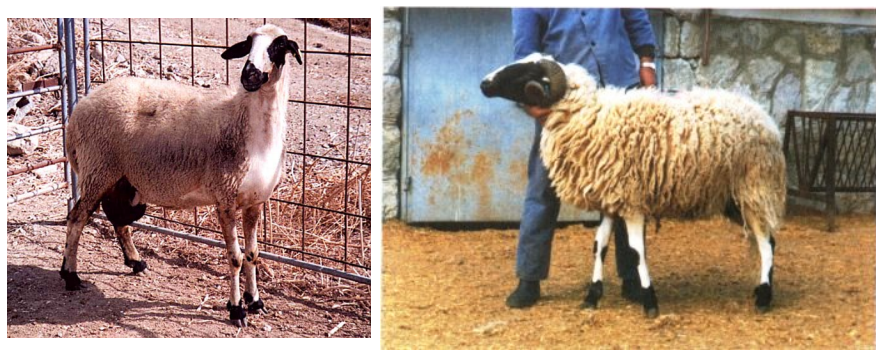 Resim 1a. Sakız ırkı dişi koyun (Web-1).Resim 1b. Sakız ırkı erkek koyun (Web-2).GEREÇ VE YÖNTEM3.1. Gereç3.1.1. Deney Hayvanı MateryaliBu çalışmaya Adnan Menderes Üniversitesi Deney Hayvanları Yerel Etik Kurulunun 31/05/2018 tarihli V. Oturumunda 645831/01/2018/71 sayılı Etik Kurul İzini alınarak başlanmıştır. Çalışmada materyal olarak kullanılan Sakız ırkı koyunlardan doğan yavrulara ait örnekler Aydın Büyükşehir Belediyesi Sakız Koyunu Üretim Çiftliği’nden alınmıştır. Bu işletmede hayvanlar gündüzleri meraya otlamaya çıkıp gün batımında ağıla geri dönmektedirler. Sürüde koçlar koyunların arasında serbest halde bulunmaktadır. Hayvanlar ağıla geri döndüklerinde saman, yonca, silaj, arpa, koyun süt yemi yem karma makinesi ile uygun oranlarda karıştırılıp önlerine verilmektedir. Gebe koyunlar gebeliğinin son iki ayında ayrı bir bölmeye alınıp meraya çıkmaları engellenerek, farklı bir rasyon programı ile beslenmişlerdir. Bu rasyon programı yavru başına öğünde fazladan yarım kilogram kesif yem şeklindedir.Bu işletmede kuzular doğduklarında kolostrum içirilir ve anneleri ile ayrı bir bölmeye alınır. Burada annesi ile 3 ay kalır ve bu bölmede anne koyunların ulaşamayacağı, kuzuların geçiş yapabileceği kuzuluk şeklinde oda vardır. Bu kuzulukta kuzulara ad libitum kuzu büyütme yemi ve yonca verilmektedir. Üç aylık yaştan sonra kuzu aynı beslenme programına devam etmek üzere annesinden ayrılır. Altıncı ayını tamamlayan kuzular diğer koyunların beslenme şekillerine alıştırılarak sürü rasyonuna geçiş yaparlar.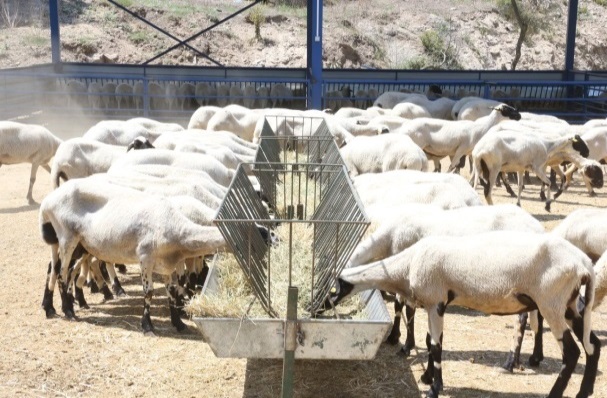 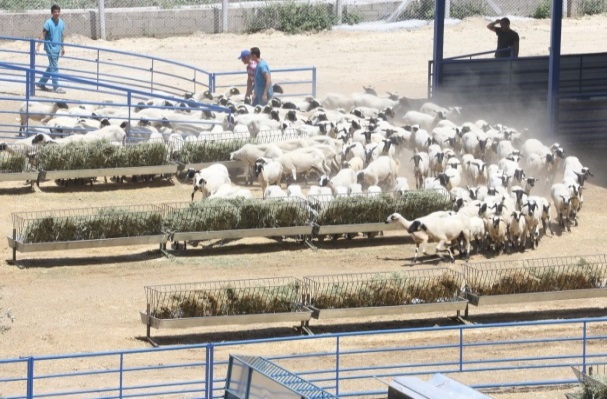 Resim 2. Aydın Büyükşehir Belediyesi Sakız Koyunu Üretim Çiftliği.3.1.2. Kullanılan Cihazlar Deneyler sırasında kullanılan cihazlar; Santrifüj (800D centrifüge, Çin), Otoanalizör (Rayto Chemray 120, Çin), Eurolyser Solo (Avusturya), otomatik pipet, derin dondurucudur.3.2. Yöntem3.2.1. Örneklerin ToplanmasıÇalışmada materyal olarak kullanılan kan örnekleri 01.02.2018 tarihi ile 01.02.2019 arasında gerçekleşen doğumlarda yenidoğan kuzulardan elde edilmiştir. Bu süreçte 12 adet tek, 6 adet ikiz (6x2=12), 4 adet üçüz (4x3=12), 1 adet beşiz (5x1=5) doğum gerçekleşmiştir. Söz konusu işletmede belirtilen tarihlerde gerçekleşen doğumlardan, gruplar rastgele şeçilmişlerdir. Kuzular doğar doğmaz kolostrum emmeden holder ile vakumlu heparinli tüpe plazması ayrılmak üzere kanları alınmış, tartımları yapılmış ve rektal vücut ısıları ölçülmüştür. Bu kuzu tartımları 50 g hassasiyete sahip el tartım cihazı ile yapılarak genel klinik muayeneleri yapılmıştır (Tablo 1). Kandan ayrılan plazmalar ependorflara numara verilerek tek plazmadan 3 ependorf olacak şekilde ayrılmıştır. Laktat için ölçümler en geç 12 saat içinde yapılmak üzere +4 oC’de saklanmıştır. Diğer iki ependorf glikoz, total protein, albümin, üre, kreatinin, kolesterol, trigliserid, AST ve ALT analizleri yapılması amacı ile -20 oC’de saklanmıştır. Doğumları takip edilen koyunlardan doğan tek, ikiz, üçüz ve beşiz yavrulardan doğumdan hemen sonra ilk 15 dakika içinde kan örnekleri alınmıştır. Doğumlar gerçekleştikten sonra yenidoğan kuzulara aynı koşullarda genel bakım prosedürleri uygulanmıştır. Yenidoğan kuzulara doğum gerçekleştikten ve kan alımlarından sonra vitamin E ve selenyum uygulaması yapılmıştır. Ayrıca yenidoğan kuzulara 1 aylık yaşta ve 45 günlük yaşa geldiğinde enterotoksemi aşısı uygulanmıştır.3.2.2. Biyokimyasal Analizler3.2.2.1. Laktat analiziPrensip: Elde edilen kan örnekleri Aydın Adnan Menderes Üniversitesi Veteriner Fakültesi İç Hastalıkları ABD Laboratuvarı’na getirilerek buradaki Eurolyser Solo cihazı ile laktat ölçümleri yapılmıştır. Bu cihazda laktat çalışma prensibi kolorimetriktir. Son nokta ölçüm absorbansı 546 nm dalga boyunda ölçülmüştür. Eurolyser Solo cihazı ile laktat ölçümleri yapılarak elde edilen değerler arasındaki istatiksel çalışmaya hazır hale getirilmiştir. Yapılış: Kuzulardan heparinli tüplere alınan kan örnekleri 3500 rpm’de 10 dakika santrifüj edilerek plazma elde edilmiştir.Eurolyser Solo cihazında laktat ölçümü kit içeriğinden çıkan kullanıma hazır küvetler içerisine numune plazmasından 20 mikrolitre eklenip cihaza yerleştirilerek yapılır. Laktat sonuçları 7,5 dakika içerisinde çıkmaktadır. 3.2.2.2. Otoanalizörde glikoz, total protein, albümin, üre, kreatinin, kolesterol, trigliserid, AST ve ALT düzeyleri ölçümüPlazma glikoz, BUN, üre, kreatinin, total protein, albümin, trigliserid, kolesterol, AST ve ALT düzeyleri ölçümleri ticari test kitleri (Archem Dignostic, Türkiye) kullanılarak otoanalizörde gerçeleştirildi.Glikoz, glikozoksidaz varlığında enzimatik oksidasyon ile belirlendi. Peroksidaz katalizörlüğü ile oluşturulan hidrojen peroksitfenol ve 4-aminophenozone ile indikatör olarak kırmızı menekşe quinoemine boyasına tepki verir. 546 nm’de ölçülebilen bir renk oluşturur. Üreaz, numunedeki üreyi, 2-oksanotarat ile reaksiyona giren amonyum iyonlarına ve glutamat dehidrogenaz varlığında glutamata hidrolize eder, NAD azalması ile oluşan absorbans 340 nm’de ölçülür.Kreatinin, bir renk kompleksi oluşturmak için alkali ortamdaki pikrik asit ile reaksiyona girer. Oluşan kırmızı rengin gelişimi 500-520 nm’de fotometrik olarak ölçülebilir. Proteinlerdeki peptid bağları, alkalin çözeltisi içindeki Cu (II) ile reaksiyona girerek mavi-mor kompleks oluşturur ve absorbansı 520-560 nm’de ölçülür.Sitrat tamponunda albümin, yeşil bromosresol (BCG) ile örnekte mevcut albümin konsantrasyonuna orantılı renk yoğunluğuna sahip renkli bir bileşik oluşturur. Reaksiyon sonunda oluşan mavi-yeşil renk 630 nm’de ölçülür ve absorbansı konsantrasyonu ile orantılıdır.Plazmada bulunan bütün kolesterol esterleri serbest kolesterol ve yağ asitleri içinde kolesterol esterazlar tarafından kantitatif olarak hidroliz edilir. Oksijen varlığında serbest kolesterol, kolesterol oksidaz tarafından kolesten-4-ene-3-one ve H2O2’e hidrolize edilir. H2O2 peroksidaz varlığında p-klorofenol ve 4-aminoantipirin ile reaksiyona girer ve kinonimin boyası oluşturur. Oluşan rengin yoğunluğu kolesterol konsantrasyonu ile orantılıdır ve 480-520’nm arasında fotometrik olarak ölçülebilir.Trigliseridler, gliserol ve serbest yağ asitleri üretmek için lipoproteinlipaz ile hidrolize edilir. Gliserol, gliserol kinaz/gliserol fosfat oksidazın dahil olduğu ve H2O2’nin üretildiği bir dizi birleşik enzimatik reaksiyona katılır. H2O2, bir kinonimin boyası oluşturmak için peroksidaz varlığında p-klorofenol ve 4-aminoantipirin ile reaksiyona girer. Oluşan rengin yoğunluğu trigliseridlerle orantılıdır, konsantrasyon 480 ila 520 nm’de fotometrik olarak ölçülebilir.Aspartat aminotransferaz (AST, GOT; EC2.6.1.1) enzimi, L-Aspartat ve 2- Oksoglutarat arasındaki transaminaz reaksiyonunu katalize eder. Oluşan 2-Oksaloasetat, MDH varlığında malat olarak azalır. Reaksiyonlar ilerledikçe, NADH, NAD’a oksitlenir. Birim zaman başına NADH’nın oksidasyonu 340 nm’de absorbanstaki azalmanın ölçülmesi ile takip edilir. Mevcut yöntem, IFCC’ye (2002) göre yapılmıştır.Alanin aminotransferaz enzimi (ALT, GPT,  EC2.6.1.2), L-Alanin ve 2-Oksoglutarat arasındaki transaminaz reaksiyonunu katalize eder. Oluşan pirüvat, LDH varlığında laktata indirgenir. Reaksiyonlar ilerledikçe, NADH, NAD’a oksitlenir. Birim zaman başına NADH’ın azalması 340 nm’de absorbanstaki azalmanın ölçülmesi ile takip edilir.Otoanalizör (Rayto Chemray 120, Çin) açıldıktan sonra 37oC’ye gelmesi beklendi. Her parametre için kalibrasyonlar yapıldı, kalibrasyonun kontrolü için kontrol serumu (Archem kontrol Serumu Kat. No. 3910) kullanıldı. 3.2.3. İstatistiksel Analiz Tüm istatistiksel analizler için ‘SPSS for Windows Ver.22’ (SPSS Inc, USA) paket programı kullanıldı. İstatistiki olarak anlamlılık düzeyi p<0,05 olarak kabul edilmiştir. Değişkenlerin normal dağılım gösterip göstermedikleri Shapiro-Wilk testi ile incelendi. Tanımlayıcı istatistikler için ortalama ve standart sapma değerleri belirtildi. Normal dağılıma uygun olduğu belirlenen parametrelerde gruplar arası fark, tek yönlü varyans analizi (One-way ANOVA) ile belirlendi. Bu farkın hangi gruptan kaynaklandığının belirlenmesi için Tukey testi yapıldı. Normal dağılım göstermeyen verilerin gruplar arası farklılığın belirlenmesinde nonparametrik testler (Kruskal Wallis) kullanıldı. BULGULARÇalışmada kullanılan grupları oluşturan kuzulara ait bireysel veriler (Kulak numaraları, doğum tarihleri, cinsiyetleri, doğum ağırlıkları, rektal ısıları, laktat düzeyleri ve doğum sonrası takipleri)  Tablo 1’de sunulmuştur. Tek, ikiz, üçüz ve beşiz gruplara ait ortama plazma laktat, glikoz, BUN, üre, kreatinin, total protein, albümin, trigliserid, kolesterol, AST ve ALT düzeyleri Tablo 2’de sunulmuştur.Bu sonuçlara göre tek doğan 12 yavrunun doğum ağırlıkları, beden ısıları ve plazma laktat düzeyleri belirlenmiş olup üç tanesinin doğumu takip eden 15 gün ile 3 ay arasında öldüğü görülmüştür. İkiz yavrularda da benzer şekilde vücut ısıları, doğum ağırlıkları ve laktat düzeyleri belirlenmiştir ancak ikiz yavru grubunda herhangi bir ölüm oluşmamıştır. Üçüz yavru grubunda doğumu takiben 1 aylık sürede iki ölüm şekillenmiştir. İşletmede çalışma sırasında dördüz doğum gerçekleşmemiş, beşiz doğum ise 1 adet olarak ortaya çıkmıştır. Beşiz doğan yavruların diğer tüm kuzulardan daha düşük canlı ağırlığa, daha yüksek laktat seviyesine sahip oldukları gözlenmiştir ancak bu gruptan sadece 1 ölüm şekillenmiş ve bu da doğumdan sonraki 3. ayda olmuştur. Çalışmaya dahil olan toplam 41 kuzudan doğumdan sonraki 15 gün ile 3 ay arasında ölen 6 kuzudan 841 kulak numaralı kuzu genel durum bozukluğu ve halsizlik, 824 nolu kuzu solunum sistemi hastalığı nedeniyle tedavi edilmiş ancak ölmüşlerdir. Diğer dört kuzu (846, 590, 922, 728 kulak numaralı kuzular) herhangi bir tedavi yapılmadan ani ölüm olarak kayıt edilmiştir. Tablo 1. Yenidoğan kuzularla ilgili doğum verileri.Gruplara ait örneklerde yapılan analizlere göre ortalama plazma laktat, glikoz, BUN, üre, kreatinin, total protein, albümin, trigliserid, kolesterol, AST ve ALT düzeyleri ait ortalama değerler Tablo 2’de gösterilmiştir. Örneklerin ölçüm sonuçlarına göre tekli ve çoklu doğumlar arasındaki metabolik parametreler açısından farklılıkları değerlendirilmiştir. Bu sonuçlara göre plazma laktat, total protein, albümin ve trigliserid düzeylerinde gruplar arası farklılılar belirlenirken; glikoz, BUN, üre kreatinin, AST, ALT ve kolesterol düzeylerinde gruplar arasında istatistiki anlamda önemli bir farka rastlanmamıştır.Analiz edilen kan örneklerinde plazma laktat düzeyi tekli doğumlarda 6,05±4,1 mmol/L, ikiz doğumlarda 6,70±3,6 mmol/L, üçüz doğumlarda 12,47±4,3 mmol/L, beşiz doğumlarda 14,44±1,25 mmol/L olarak belirlenmiştir. Yavru sayısının artmasıyla yavruların ortalama laktat düzeylerinin artış gösterdiği ve en yüksek seviyenin beşiz doğan yavrularda olduğu tespit edilmiştir. Üçüz ve beşiz yavru gruplarının ortalama laktat düzeyi tek ve ikiz yavru gruplarına göre p<0,001 düzeyinde yüksek olarak belirlenmiştir.Serum glikoz düzeyi tekli doğumlarda ortalama 53,50±20,25 mg/dL, ikiz doğumlarda 34,76±11,51 mg/dL, üçüz doğumlarda 45,72±30,19 mg/dL, beşiz doğumlarda 41,33±13,45 mg/dL olarak ölçülmüştür. Bu sonuçlara göre çoklu yavrularda ortalama glikoz düzeyinin tek doğan yavrulardan düşük olduğu ancak grupların değerleri arasında istatistiki bir fark olmadığı gözlenmiştir.Total protein düzeyi tekli doğumlarda 4,69±0,29 g/dL, ikiz doğumlarda 4,08±0,19 g/dL, üçüz doğumlarda 4,21±0,25 g/dL, beşiz doğumlarda 4,07±0,16 g/dL olarak saptanmış ve en düşük düzey beşiz yavru grubunda olarak belirlenmiştir. Benzer şekilde serum; albümin düzeyi tekli doğumlarda 3,19±0,12 g/dL, ikiz doğumlarda 3,04±0,11 g/dL, üçüz doğumlarda 3,07±0,12 g/dL, beşiz doğumlarda 2,95±0,09 g/dL olarak belirlenmiş ve beşiz yavru grubununun ortalama albümin düzeyinin diğer gruplardan daha düşük olduğu belirlenmiştir.  Total protein ile albümin düzeyindeki farklılığın p<0,001 düzeyinde anlamlı olduğu görülmüştür.Trigliserid düzeyi tekli doğumlarda 57,91±20,89 mg/dL, ikiz doğumlarda 51,53±16,36 mg/dL, üçüz doğumlarda 53,50±23,93 mg/dL, beşiz doğumlarda 72,50±7,63 mg/dL  olarak saptanmış ve beşiz yavrulardaki düzey diğer tüm gruplardan fazla bulunmuştur. BUN, üre, kreatinin, koleserol, AST ve ALT konsantrasyonları arasında gruplar arasında istatistiki önemde bir farka rastlanmamıştır.Tablo 2. Tek, ikiz, üçüz ve beşiz yavrularda ortalama plazma laktat, glikoz, BUN, üre, kreatinin, total protein, albümin, trigliserid, kolesterol, AST ve ALT düzeyleri.abc	: Aynı sütunda farklı harfler taşıyan gruplar arasındaki istatistiki fark önemli *	: p<0.05 **	: p<0.01***	:p<0.001ÖD        : Önemli değilTARTIŞMANeonatal periyot ekstrauterin ortama başarılı bir adaptasyon sağlamak için ekstra fizyolojik, morfolojik ve davranışsal değişiklikler gerektirir. Bazı vücut sistemlerinde bu adaptasyon yavaş şekillenir ve türler arasında farklılıklar vardır (Piccione ve ark, 2007; Piccione ve ark, 2008). Yenidoğanlar metabolik olarak stabil olmayan koşullar altındadırlar. Bu nedenle yenidoğanlar, özellikle yaşamın ilk haftasında, hastalık ve ölümlere karşı savunmasızdır ve bu durum yüksek mortalite ile sonuçlanır (Piccione, 2010). Küçükbaş hayvan yetiştiriciliğinde en önemli sorunlardan biri %15’e yaklaşan ve ekonomik kayıplara neden olan neonatal ölümlerdir (Dwyer CM, 2008). Neonatal ölümlerin engellenmesi çabaları veteriner neonalatoji çalışmalarında esas oluşturmalıdır. Bu nedenlerle yenidoğan kuzuların klinik takibi adaptasyon yetersizliğinin erken tanısında kullanılabilir. Tüm bu klinik takip ile ölümcül sonuçları olan asit-baz dengesinin düzeltilememesi, termal ya da metabolik hemostazisin sağlanamaması gibi durumlarda düzeltici prosedürlerin oluşturulması mümkün olabilir. Sakız ırkı koyunlar yüksek döl verimi ve çoklu doğumlar nedeniyle bölgemizde beslenen ve yetiştiriciliği yapılan ırklardandır. Ancak çoklu doğumlarda düşük doğum ağırlığı, plasental yetersizliğe aşırı duyarlılık, intrapartum hipoksi, yetersiz termojenik mekanizma ve kolostrumun yetersiz alınması gibi çeşitli nedenlerle düşük sağ kalıma sebep olmaktadır. Doğumlarda normal laktat düzeyi daha iyi sağ kalımla; yüksek laktat ise kötü prognoz ile ilişkilendirilmektedir. Bunun en etkin sebebi hiperlaktemiye bağlı olarak gelişen laktik asidoz olabilmektedir. Nitekim yenidoğan kuzuların doğal doğum olaylarını araştıran araştırmalarda kuzuların, hem respiratorik hemde metabolik asidozisle birlikte dünyaya geldiği söylenmektedir (Dawes ve ark, 1963; Johnson ve ark, 1971; Maurer-Schweizer ve ark, 1977; Şahal ve ark, 1994). Metabolik asidoz küçük ruminantlarda doğumun ardından 10-15 dakika içinde belirgindir. Laktik asit artışı metabolik asidozun nedenlerindendir. Yenidoğanlarda asidoz, hiperkapni ve hipoksi, O2 duyarlılığında bir artış gösteren karotis kemoreseptörlerini uyarır ve solunum merkezi üzerinde etki yaparak, tidal hacim ve solunum hızının artmasına neden olur. Bu, doğumdan sonraki günlerde pO2’deki önemli artıştan sorumlu tutulabilir dolayısıyla alveoler kapiller membran ve akciğer kapiller vaskülarizasyonu yoluyla gaz difüzyon kapasitesinin artması nedeniyle solunum fonksiyonunda bir iyileşme sağlayabilir (Piccione ve ark, 2006). Ayrıca doğumdan sonra ortaya çıkan asidozun nedeni, plasentadaki kan dolaşımının azalması, doğum sürecinin uzaması ve annelerin şiddetli asidotik hastalıkları ile açıklanmaktadır. Bu nedenle de fetüste hipoksi ve hiperkapni oluşmaktadır (Mülling, 1974; Şahal ve ark, 1994). Uzamış doğumlar, yavru pozisyonundaki değişiklikler, doğum için destek gereken durumlar zor doğumlar olarak tanımlanır. Kord kompresyonu, akut hipoksiye ve yükselmiş plazma laktatına neden olabilir (Mellor ve Stanford, 2004). İki ve ya daha çok yavrulu doğumlarda plasentom sayıları tek doğumlardan daha düşük olduğundan utero-plasental kan akımının azalması söz konusudur (Kenyon, 2007; Vonnahme ve ark, 2008). Plasental yetersizliği olan kuzuların ısı üretimleri de kısıtlıdır ve yaşamın ilk 6-8 saatlik bölümünde ısı üretimi ile plazma laktat düzeyleri arasında negatif korelasyon bulunmuştur (Kerslake, 2010).  Plasentanın oksijen ve besin maddeleri taşıyabilme kapasitesi plasentanın yüzey alanına bağlı olduğundan, plasentom sayısını ve utero-plasental kan akımını etkilediğinden çoklu doğumlarda yüksek laktat konsantrasyonu şekillenebilmektedir.Glikoz, tüm memeli türlerinde fetal ve plasenta metabolizmasında ana enerji substratıdır (Brolio ve ark, 2010). Anaerobik glikoliz, oksijensiz ortamda laktat üretmek için glikoz kullanan bir işlemdir (Barroso ve ark, 2006). Fetal aşamada laktat oksidasyon, yağ asidi sentezi ve glikojen sentezinde rol oynar (Gleason ve ark, 1985). Laktat hem insan hem de veteriner hekimlik obstetriklerinde fetal ve neonatal distres belirteci olarak kilit rol oynar (Armstrong ve ark, 2006) ve metabolik asidozun ana öğelerinden biridir (Borruto ve ark, 2008). Yenidoğanlarda hiperlaktateminin birçok çalışmada fizyolojik olarak gerçekleştiği belirtilmektedir (Comline ve Silver 1972, Silva, 2012; Silva ve ark, 2013; Regazzi, 2015). Yenidoğanlarda laktat düzeyindeki artış fizyolojik olarak görülür. Laktatın normal düzeylere inmesi 24 saati bulur. Doğumdan sonra ortaya çıkan hiperlaktatemi laktatın plesantal üretimi ile ilişkilidir. Neonatal hayvanlarda ortaya çıkan hiperlaktemi ve bunun 24 saatte kademeli olarak azalması koyunlarda Silva (2013) ve Castagnetti ve ark (2010) ile atlarda Cruz (2014) tarafından gösterilmiştir. Silva ve ark (2018) tarafından yapılan çalışmaya göre doğum yapan koyun, plasenta ve yenidoğan kuzularda laktat düzeylerinin incelendiği bir çalışmada doğum yapan koyunlarda laktat düzeyi 3,09 mmol/L, plasentada 5,78 mmol/L ve yenidoğan kuzularda maksimum düzeyi ilk doğduğu anda 5,98 mmol/L minimum düzeyi ise doğumdan 24 saat sonra 3,80 mmol/L düzeyinde bulunmuştur. Şahal ve ark (1994) tarafından yapılan çalışmada yenidoğan kuzularda laktat konsantrasyonunu 4,84 mmol/L olarak belirlemişlerdir. Silva ve ark (2013) tarafından 18 koyun, 9’u Suffolk ırkı, 9’u melez ve 20 sağlıklı yenidoğan kuzular üzerinde yapılan çalışmada yenidoğan kuzularda laktat düzeyi ise 3 mmol/L olarak tespit edilmiştir. Kerlake (2010) tek, ikiz ve üçüz doğan kuzularda doğum sonrası plazma laktat konsantrasyonunu sırasıyla 7,9±1,15, 7,7±0,54 ve 7,6±0,57 mmol/L olarak rapor etmiştir. Aynı araştırıcı glikoz konsantrasyonlarının ise ikiz ve üçüz gruplarda daha düşük olduğunu bildirmiştir. Bu çalışmada ise yenidoğan kuzularda laktat için ortalama 6,05 ile 14,44 mmol/L arasında değerler elde edilmiştir. Çoklu doğan yavru gruplarında (üçüz, beşiz) en yüksek laktat konsantrasyonları saptanmıştır. Yapılan çeşitli çalışmalarda yenidoğan kuzularda laktat düzeyinin bazı çalışmalarda bizim bulgularımızdan düşük (Şahal ve ark, 1994; Silva ve ark, 2013; Partidge, 2017) bazı çalışmalarda ise yüksek olduğu (Kerslake, 2010; Aridos ve ark, 2017) görülmüştür. Ortaya çıkan bu değerlerin mevsim koşulları ve ırk farklılığına bağlı şekillendiği söylenebilir. Ancak tüm bu çalışmaların ortak yanı yenidoğan kuzularda laktat değerlerinin koyun referans değerlerinden yüksek olmasıdır ve buna bağlı olarak yenidoğanlarda hiperlaktemi tablosunun ortaya çıktığı söylenebilir. Nitekim bu çalışmada doğum laktat konsantrasyonları çok yüksek belirlenen 4 kuzuda doğumdan sonra ani ölüm şekillenmesi ortaya çıkan laktik asidoz tablosunun kompanze edilememesi ile ilişkili olduğu kanısına varılmıştır.  Bu durum düşük doğum ağırlığı olan çoklu yavrularda özellikle beşiz yavrularda laktat konsantrasyonlarının yüksekliğinin nedeni olarak yorumlanmıştır. İnsanlarda yenidoğan kan glikoz seviyeleri anne ile kıyaslandığında istatistiki olarak farklılıklar bulunmuştur (Andrade, 2002). Şahal ve ark (1994) tarafından yenidoğan kuzularda gerçekleştirilen çalışmada ortalama kan serumunda glikoz düzeyini 51,46 mg/dL olarak bildirilmiştir. Bu çalışmada kan glikoz düzeyleri incelendiğinde yavru grupları arasında istatistiki bir fark belirlenememiş ancak çoklu doğan yavru gruplarında tek doğan yavrulardan düşük olduğu saptanmıştır. Benzer şekilde Hannock ve ark (2012) yaptıkları çalışmada ikiz yavrularda doğum ağırlıklarını ve kan şeker düzeylerini tek yavrulardan daha düşük olarak saptamışlardır. Bu çalışmada da çoklu doğumlarda kuzu doğum ağrılıkları tek doğan yavrulardan düşük olarak belirlenmiş; en düşük doğum ağırlıkları beşiz doğan grupta saptanmıştır. Bunun nedeni uterusta birden çok yavru olması nedeniyle annenin fetüsü beslemesinde yetersizlik yaşamasıyla ilişkilidir. Nitekim çok yavrulu gebeliklerde koyunlarda kan glikozu azalması ve plazma serbest yağ asitleri ve betahidroksibütirat düzeylerinin artması bu yetersizliğin göstergesidir (Hancnock ve ark, 2012). Aynı araştırmacılar ikiz doğan yavruların kan glikoz düzeylerinin tek yavrulara göre düşük olduğunu rapor etmişlerdir. Vannucchi ve ark (2012) tarafından yenidoğan kuzularda yapılan klinik ve hemagazometrik çalışmaya göre Santa Ines ırkı kuzularda doğumdan sonra kan glikoz düzeylerinin 30 mg/dL olduğunu rapor etmişlerdir. Peternelli Silva ve ark (2018) doğumdan 60 dakika sonra ise kuzuların ortalama kan glikozunu 46,86 mg/dL düzeyinde bulunmuştur. Glikoz düzeylerinin 24 saat içinde normal düzeylere çıktığı da aynı araştırmacılar tarafından bildirilmiştir. Çalışmamızda kan glikoz konsantrasyonları kuzularla yapılan çalışmalara benzerlik göstermekte ve en yüksek değer tek doğan yavrularda 53,50±20,25 mg/dL ikiz, üçüz ve beşiz yavrularda sırasıyla 34,76±11,51 mg/dL, 45,72±30,19 mg/dL ve 41,33±13,45  mg/dL olarak belirlenmiştir. Gruplar arasında istatistiki bir fark saptanamamasına rağmen çoklu doğumlardaki düşük glikoz seviyelerinin annenin fetüsü yeteri derecede besleyememesi olarak yorumlanmıştır. Ayrıca yüksek laktat konsantrasyonu ile glikozun düşüklüğü arasında da ilişki olduğu söylenebilir. Yenidoğan kuzularda yapılan bir çalışmada sağlıklı kuzuların total protein düzeyinin 5,9 g/dL ile 6,3 g/dL arasında olduğu (Nozarian ve ark, 2010) bildirilmiştir. Lepherd ve ark, (2009) kuzu total protein konsantrasyonlarının 5,7 g/dL albümin konsantrasyonlarının 3,4 g/dl olarak rapor etmişlerdir. Bornez ve ark (2009) yenidoğan kuzularda total protein düzeyini 5,7 ile 6,4 g/dl arasında belirlemişlerdir. Bu çalışmada elde edilen total protein ve albümin düzeyleri kuzularda yapılmış çalışmalar ile uyum göstermektedir. Bununla birlikte total protein ve albümin düzeyleri tek doğan yavrularda çoklu doğan yavrulardan yüksek olarak bulunmuş ve en düşük düzeyin beşiz yavru grubunda olduğu ve gruplar arası farkın istatistiki olarak anlamlı olduğu görülmüştür. Yapılan literatür taramalarında çoklu doğumlar ile tek yavruların total protein ve albümin düzeylerinin karşılaştırıldığı bir araştırmaya rastlanmamış ancak özellikle beşiz yavruların düşük protein ve albümin düzeylerinin düşük doğum ağırlıkları ve yetersiz plasental beslenmeden kaynaklanmış olabileceği şeklinde yorumlanmıştır.Bu çalışmada yenidoğan kuzularda BUN ve üre düzeyleri arasında tek ve çoklu doğan yavrular arasında istatistiki bir fark saptanmamıştır. Kuzularda ortalama BUN düzeyleri gruplar içinde en düşük ve en yüksek olarak 13,76±2,80 ile 15,88±0,73 mg/dl arasında belirlendi. Vanucchi ve ark (2012) yenidoğan kuzularda yaptıkları çalışmada 0. saate 14,60±3,54 mg/dL ve 60. Dakikada 16,20±3,23 mg/dL olarak BUN düzeyi belirlemişler ve bunun Lester ve ark (2009) bildirdiği 10-26 mg/dL’lik referans aralıkların içinde olduğunu rapor etmişlerdir. Bu çalışmada yenidoğan kuzularda trigliserid konsantrasyonu beşiz kuzularda diğer kuzu gruplarından istatistiki olarak yüksek belirlenmiştir. Doğumdan sonra yükselen trigliserid konsantrasyonu Atakişi ve ark (2013) tarafından doğumdan sonra artan enerji ihtiyacına bağlı olarak enerji kaynaklarının değerlendirilmesi ve dönüştürülmesi olarak yorumlanmıştır. Nitekim glikoz düzeylerinin düşüklüğü de bunun bir göstergesidir. Bu çalışmada beşiz yavrularda ortaya çıkan yüksek trigliserid konsantrasyonu düşük doğum ağırlığına sahip kuzuların termoregülasyon ve metabolik hemostazı sağlayabilmek adına daha fazla enerji üretme çabalarından kaynaklandığı şeklinde düşünülmüştür. Bu çalışmada kolesterol konsantrasyonları arasında gruplar arası bir fark belirlenememiştir. Kolesterün plasenta yoluyla yavruya geçişi söz konusu olmadığından yavrular gelişmeleri için gerekli büyük molekülleri (immunoglobulin, yağda eriyen vitaminler ve kolesterol gibi) kolostum ve anne sütü ile alırlar. Dolayısıyla anne ve doğum sonrası kuzuların kan kolesterol düzeyleri alınan yemdeki lipid düzeyleri ile ilişkilidir.  Doğum sonrası sağlıklı erişkin kolesterol düzeyinden düşük saptanması normal olarak yorumlanmıştır. Karaciğer fonksiyonlarının göstergesi olan AST ve ALT enzim aktiviteleri arasında gruplar arası bir fark saptanamamış ve bu kuzuların karaciğer fonksiyonlarının doğumdan hemen sonra benzer durumda olduğu şeklinde yorumlanmıştır.  6.  SONUÇ VE ÖNERİLERLaktik asidoz, plazma laktatının 4-5 mmol/L (optimum aralık: 0,5-1,5 mmol/L) düzeyini geçtiğinde oluşmaktadır (Sargın ve ark, 2011). Ancak doğumun ve özellikle çoklu doğumların laktik asidoza neden olabildiği daha önceden yapılmış çalışmalarda rapor edilmiştir (Şahal ve ark, 1994; Bartelds ve ark, 1999; Vannucchi ve ark, 2012; Silva ve ark, 2013; Kaynar ve ark, 2015). Bu çalışma bu bulgular ışığında değerlendirildiğinde laktat düzeyleri bakımından tek, ikiz, üçüz ve beşiz doğumlarda hiperlaktemi tespit edilmiştir. Bu durumun çok yavrulu doğumlarda, üçüz ve beşiz kuzularda, daha belirgin olduğu görülmüştür. İncelenen 41 adet yenidoğan kuzudan 6 tanesi ölmüştür ve ölen kuzuların 4 tanesinde (%66,6) laktat düzeyi >15 mmol/L olarak tespit edilmiştir. Bu sonuca dayanılarak düşük doğum ağırlığı, yüksek laktat konsantrasyonu yavru sağkalımının önemli bir belirteci ve göstergesi olarak kullanılabilir. Doğumda yavru sayısı artıkça laktat seviyelerinin artması durumu yenidoğan kuzularda laktik asidoz tehlikesi olduğunu ortaya çıkarmaktadır. Sakız ırkı koyunlarda bu durum tek, ikiz, üçüz ve beşiz doğumların hepsi için geçerlidir. Bu bulgular yenidoğan kuzularda laktik asidoza karşı ön müdahale ve tedavilerin yapılmasını şart koşmaktadır. Bu çalışmanın verilerine dayanılarak yüksek döl verimi olan ve çok yavrulu gebeliklere sık rastlanılan bu ırkta doğan yavruların klinik ve laboratuvar olarak gözlemlenmesi ve monitörize edilmesi sağkalımın artışı açısından önemli olacaktır. Rutin biyokimyasal parametreler bu çalışmada gruplar arası çok belirgin farklılıklar göstermemiştir ancak laktat konsantrasyonu çoklu doğumlarda artmış ve yüksek saptanan kuzularda ölüm olayı gerçekleşmiştir. Hızlı test kitleri, pratik hasta başı cihazlarının artışı, kolay uygulanabilir ve ucuz analiz yöntemlerinin gelişmesi laktat analizinin sahada ve çiftliklerde kullanılabilirliğini arttırmaktadır. Bu çalışma ışığında doğum sonrası monitörizasyonda laktat analizi kullanılabilir bir test olarak görülmüştür. Sürü ve çiftlik yönetiminde önemli sorun oluşturan yenidoğan kuzu ölümlerinin kontrol edilmesinde ve önlem alınmasında önemli bir belirteç olarak rutine girmesinin yararlı olacağı düşünülmektedir. Elde edilen sonuçların pratik kullanıma sokulması ve çiftlik yönetiminlerinde etkin bir şekilde kullanımı mümkün olabileceğinden ekonomik olarak da faydalı olacağı düşünülmektedir.  KAYNAKLARAlexander G. Cold Thermogenesis. International Review of Physiology 1979, 20, 43- 155.Andrade SMA. Glicemia Neonatal: comparação dos resultados da determinação da glicemia em recém-nascidos através de amostra sérica venosa e amostra de sangue capilar. Dissertação de Mestrado, Universidade Federal do Rio Grande do Sul, Porto Alegre, 2002.Andrade OVB, Hirschhheimer MR. Gasometria arterial. In: Carvalho WB, Hirschheimer MR, Proença Filho JO, Freddi NA and Troster EJ. (Eds), Ventilação Pulmonar Mecânica em Pediatria e Neonatologia. 2ªd. Atheneu, São Paulo, 2005, 369-376.Armstrong L, Stenson B, Blickstein I, Green T. Effect of delayed sampling on umbilical cord arterial and venous lactate and blood gases in clamped and unclamped vessels. Archives of Disease in Childhood. Fetal and Neonatal Edition 2006, 91(5), 342-345. Atakişi O, Gökçe E, Kırmızgül AH, Erdoğan HM. Risk factors associated with passive immunity, health, birth weight and growth performance in lambs: III. The relationship among passive immunity, birth weight gender, birth type, parity, dam’s health and lambing season. Kafkas Universitesi Veteriner Fakültesi Dergisi 2013, 19(5), 741-747.Barlow RM, Gardiner AC, Angus KW, Gilmour JS, Mellor DJ, Cuthbertson JC, Newlands G, Thompson R. Clinical, Biochemical and Pathological- Study of Perinatal Lambs in a Commercial Flock. Veterinary Record 1987, 120, 357-362.Barroso RMV, Gallego JG, Talhate J, Denicolli L, Ideriha NM, Rabelo R, Bertolini MM, Sarmento P. A utilização do lactato como marcador biológico prognóstico. UNESC Rev 2006, 9, 157-172.Bartelds B, Knoester H, Beaufort-Krol GC, Smid GB, Takens J, Zijlstra WG, Kuipers JR. Myocardial lactate metabolism in fetal and newborn lambs. Circulation 1999, 99(14), 1892-1897.Benninga H. A History of Lactic Acid Making: A Chapter in the History of Biotechnology, 1990, 479:1. Bonen A, Homonko D. Effects of exercise and glycogen depletion on glyconeogenesis in muscle. Journal of Applied Physiology 1994, 76, 1753-1758.Bonen A. The expression of lactate transporters (MCT1 And MCT4) in heart and muscle. European Journal of Applied Physiology 2001, 86, 6-11.Bórnez R, Linares MB, Vergara H. Haematological, hormonal and biochemical blood parameters in lamb: effect of age and blood sampling time. Livestock Science 2009, 121 (2-3), 200-206.Borruto F, Comparetto C, Treisser A.  Prevention of cerebral palsy during labour: role of foetal lactate. Archives of Gynecology and Obstetrics 2008, 278 (1), 17-22.Broder G, Weil MH. Excess lactate: an index of reversibility of shock in human patients. Science, 1964, 143(3613), 1457-1459.Brolio MP, Ambrósio CE, Franciolli AR, Morini AC, Guerra RR, Miglino MA. A barreira placentária e sua função de transferência nutricional. Revista Brasileira de Reprodução Animal 2010, 34: 222-232.Brooks GA. Anaerobic threshold: review of the concept and directions for future research. Medicine & Science in Sports & Exercise 1985, 17(1), 22-31. Brooks GA. The lactate shuttle during exercise and recovery. Medicine & Science in Sports & Exercise 1986, 18(3), 360-368.Brooks GA. Current concepts in lactate exchange. Medicine & Science in Sports & Exercise 1991, 23(8), 895-906.Brooks GA, Gladden LB. The metabolic systems: anaerobic metabolism (glycolytic and phosphagen). In Exercise Physiology American Psychological Association, 2003, 322-360.Cabello G. Endocrine Reactivity (T3, T4, Cortisol) During Cold-Exposure in Preterm and Full-Term Lambs. Biology of the Neonate 1983, 44, 224-233.Campbell SG. Experimental colostrum deprivation in lambs. British Veterinary Journal 1974, 130, 538-543.Campbell SG, Siegel MJ, Knowlton BJ. Sheep Immunoglobulins and Their Transmission to Neonatal Lamb. New Zealand Veterinary Journal 1977, 25, 361-365.Cannon B, Nedergaard J. Brown adipose tissue: Function and physiological significance. Physiological Reviews 2004, 84, 277-359.Castagnetti C, Pirrone A, Mariella J, Mari, G. Venous blood lactate evaluation in equine neonatal intensive care. Theriogenology 2010, 73(3), 343-357.CEC. Lactate Information Sheet for Clinicans, Released May 2014Clarke L, Heasman L, Firth K, Symonds ME. Influence of feeding and ambient temperature on thermoregulation in newborn lambs. Experimental Physiology 1997, 82, 1029-1040.Cohen RD, Simpson R. Lactate metabolism. Anesthesiology 1975, 43(6), 661–73. Comline RS, Silver M. The compositon of foetal and maternal blood during parturition in the ewe. The Journal of Physiology 1972, 222(1), 233-256. Connor H, Woods HF, Ledingham JG, Murray JD. A model of L(þ)-lactate metabolism in normal man. Annals of Nutrition and Metabolism 1982, 26(4), 254-263.Consoli A, Nurjhan N, Reilly JJ, Bier DM, Gerich JE. Contribution of liver and skeletal muscle to alanine and lactate metabolism in humans. American Journal of Physiology 1990, 259(5), 677-684.Cori CF, Cori GT. The mechanism of epinephrine action. IV. The influence of epinephrine on lactic acid production and blood sugar utilization. The Journal of Biological Chemistry 1929, 84, 683-698.Cruz RKS. Avaliação dos padrões de vitalidade neonatal, hemogasometria e eletrocardiografia em equinos da raça Pain Horse. Dissertação de Mestrado, Universidade Estadual Paulista, Botucatu, 2014.Damarsoy Froohari, F. Hacettepe Üniversitesi Erişkin Acil Servisi’ne Karın Ağrısı Şikayeti İle Başvuran Hastalarda Venöz Kan Gazında Laktat Düzeyinin Prognoza Etkisi, Uzmanlık Tezi, 2015.Dawes GS, Jacobson HN, Mott JE, Shelley HJ, Staf Tord A. The Treatment of asphyxiated. mature fostal lambs and rhesus monkeys with intravenous glucose and sodium carbonate. The Journal of Physiology 1963, 169, 169-184Dwyer CM. Behavioural development in the neonatal lamb: effect of maternal and birth-related factors. Theriogenology 2003, 59(3-4), 1027-1050.Dwyer CM, Lawrence AB. A review of the behavioural and physiological adaptations of hill and lowland breeds of sheep that favour lamb survival. Applied Animal Behaviour Science 2005, 92, 235-260Dwyer CM, Calvert SK, Farish M, Donbavand J, Pickup HE. Breed, litter and parity effects on placental weight and placentome number, and consequences for the neonatal behaviour of the lamb. Theriogenology 2005, 63, 1092-1110.Dwyer CM. Genetic and physiological effects on maternal behavior and lamb survival. Journal of Animal Science 2008, 86, 246-258.Donnino MW, Carney E, Cocchi MN, Barbash I, Chase M, Joyce N, Ngo L. Thiamine deficiency in critically ill patients with sepsis. Journal of Critical Care 2010, 25(4), 576-581.Eales FA, Small J. Summit metabolism in newborn lambs. Research in Veterinary Science 1980, 29, 211-218.Eales FA, Small J. Effects of colostrum on summit metabolic rate in Scottish Blackface lambs at five hours old. Research in Veterinary Science 1981, 30, 266-268.Eales FA, Small J. Effects of Acute-Hypoxia on Heat-Production Capacity in Newborn Lambs. Research in Veterinary Science 1985, 39, 212-215.Eales FA, Gilmour JS, Barlow RM, Small J. Causes of Hypothermia in 89 Lambs. Veterinary Record 1982, 110, 118-120.Edwards LJ, McMillen IC. Impact of maternal undernutrition during the periconceptional period, fetal number, and fetal sex on the development of the hypothalamo-pituitary adrenal axis in sheep during late gestation, Biology of Reproduction 2002, 66, 1562-1569.EİKKYB. Koyun Irklarımız, Sakız Irkı Koyun, Erişim Tarihi: 27.05.2019, http://eskisehirkoyunkeci.org/?page_id=18.Everett-Hincks JM, Blair HT, Stafford KJ, Lopez-Villalobos N, Kenyon PR, Morris ST. The effect of pasture allowance fed to twin- and triplet- bearing ewes in late pregnancy on ewe and lamb behaviour and performance to weaning. Livestock Production Science 2005, 97, 253-266.Everett-Hincks J, Dodds K. Management of maternal-offspring behaviour to improve lamb survival in easy care sheep systems. Journal of Animal Science 2008, 86, 259-270.Fisher MW. Shelter and welfare of pastoral animals in New Zealand. New Zealand Journal of Agricultural Research 2007, 50, 347-359.Fowden AL. Endocrine Regulation of Fetal Growth. Reproduction Fertility and Development 1995, 7, 351-363.Gardner DS, Jamall E, Fletcher AJW, Fowden AL, Giussani DA. Adrenocortical responsiveness is blunted in twin relative to singleton ovine fetüses. Journal of Physiology-London 2004, 557, 1021-1032.Garrat KN, Morgan JP. Cardiology Fundamentals and Practice 2nd. ed. Vol 2 Chap. 33, 1991, 1150-58.Gillespie I, Rosenstein PG, Hughes D. Update: Clinical Use of Plasma Lactate. The Veterinary clinics of North America. Small animal practice 2017, 47(2), 325-342. Gladden LB. Net lactate uptake during progressive steady-level contractions in canin skeletal muscle. Journal of Applied Physiology 1991, 71(2), 514-520. Gladden LB. Muscle as a consumer of lactate. Medicine & Science in Sports & Exercise 2000, 32(4), 764-771.Gladden LB. Lactate metabolism: a new paradigm for the third millennium. The Journal of physiology 2004, 558(1), 5-30.Gleason CA, Rudolph C, Bristow J, Itskowitz J, Rudolph AM. Lactate uptake by the fetal and neonatal sheep liver. The Journal Of Pediatric Research 1985, 19, 155-155.Gregory NG. The role of shelterbelts in protecting livestock: a review. New Zealand Journal of Agricultural Research 1995, 38, 423-450.Gollnick PD, Bayly WM, Hodgson DR. Exercise intensity, training, diet, and lactate concentration in muscle and blood. Medicine & Science in Sports & Exercise 18(3), 334-340, 1986.Gore DC, Jahoor F, Hibbert JM, DeMaria EJ. Lactic acidosis during sepsis is related to increased pyruvate production, not deficits in tissue oxygen availability. Annals of Surgery 1996, 224(1), 97-102.Gürkan ÖU, Çobanlı B. Sepsis ve Septik şok. Ankara Üniversitesi Tıp Fakültesi Mecmuası 1999, 52(01). Haji-Michael PG, Ladriere L, Sener A, Vincent JL, Malaisse WJ. Leukocyte glycolysis and lactate output in animal sepsis and ex vivo human blood. Metabolism 1999, 48(6), 779–785. Hall DG, Egan AR, Foot JZ, Parr RA. The effect of litter size on colostrum production in crossbred ewes. Proceedings of the Australian Society of Animal Production 1990, 18, 240-243.Hamadeh SK, Hatfield PG, Kott RW, Sowell BF, Robinson BL, Roth NJ. Effects of breed, sex, birth type and colostrum intake on cold tolerance in newborn lambs. Sheep & Goat Research Journal 2000, 16, 46-51.Hancock SN, Oliver MH, McLean C, Jaquiery AL, Bloomfield FH. Size at birth and adult fat mass in twin sheep are determined in early gestation. The Journal of physiology 2012, 590(5), 1273-1285.Hermansen L, Vaage O. Lactate disappearance and glycogen synthesis in human muscle after maximal exercise. American Journal of Physiology 1977, 233(5), 422-429.Holahan ML, Brown AJ, Drobatz KJ. The association of blood lactate concentrationwith outcome in dogs with idiopathic immune-mediated hemolytic anemia: 173 cases (2003-2006). Journal of Veterinary Emergency and Critical Care 2010, 20(4), 413–20Holst PJ, Hall, DG, Allan CJ. Ewe colostrum and subsequent lamb suckling behaviour. Australian Journal of Experimental Agriculture 1996, 36, 637-640.Hopper K, Epstein SE. Falsely increased plasma lactate concentration due to ethylene glycol poisoning in 2 dogs. Journal of Veterinary Emergency and Critical Care 2013, 23(1), 63–7.Howell MD, Donino M, Clardy P, Talmor D, Shapiro NI. Occult hypoperfusion and mortality in patients with suspected infection. Intensive Care Medicine 2007, 1892-1899.Hultman E, Spriet LL. Energy metabolism and fatigue in working muscle. Donald Macleod, Ron Maughan, Myra Nimmo, Thomas Relly Clyde Williams (eds). Exercise Benefits Limits and Adaptations, London, 1987, 63-84.James JH, Luchette FA, McCarter FD, Fischer JE. Lactate is an unreliable indicator of tissue hypoxia in injury or sepsis. The Lancet 1999, 354(9177), 505-508.Johnson GH, Kırschbaum TH, Brinkman CR, Assali NS. Effects of acid, base, and hyperionicity on fetal and neonatal cardiovascular hemodynamics. American Journal of Physiology 1971.Jorfeldt L, Juhlin-Dannfelt A, Karlsson J. Lactate release in relation to tissue lactate in human skeletal muscle during exercise. Journal of Applied Physiology 1978, 44(3), 350-352.Juel C. Lactate-proton cotransport in skeletal muscle. Physiological Reviews 1997, 77(2), 321-58.Kaynar O, Karapinar T, Hayirli A, Baydar E. Reliability of the Lactate Scout point‐of‐care instrument for the determination of blood l‐lactate concentration in sheep. Veterinary Clinical Pathology 2015, 44(4), 559-563.Khan JR, Ludri RS. Changes in blood glucose, plasman on-esterified fatty acids and insülin in pregnant and non-pregnant goats. Tropical Animal Health and Production 2002, 34, 81-90.Kreisberg RA. Lactic acidosis: An update. Journal of Intensive Care Medicine 1987, 2, 76-84.Karaca O. Sakız koyun ırkı, Erişim Tarihi: 27.05.2019, http://www.turkhaygen.gov.tr/doc/sakiz_sunu.pdfKavaklı B, Sargin M, Gümüş M. Diabetes mellitus’un akut metabolik komplikasyonları-III: Laktik asidoz, 1998. Kenyon PR, Stafford KJ, Jenkinson CMC, Morris ST, West DM. The body composition and metabolic status of twin- and triplet-bearing ewes and their fetüses in late pregnancy. Livestock Science 2007, 107, 104-112.Kerslake JI, Everett-Hincks JM, Campbell AW. Lamb survival: a new examination of an old problem. Proceedings of the New Zealand Society of Animal Production 2005, 65, 13-15.Kerslake JI, Kenyon PR, Stafford K.J, Morris ST, Morel PCH. Can maternal iodine supplementation improve twin-and triplet-born lamb plasma thyroid hormone concentrations and thermoregulation capabilities in the first 24–36 h of life(?), The Journal of Agricultural Science 2010, 148(4), 453-463. Küçükersan, MK. Koyun besleme ilkeleri, Sakız koyunu, Erişim Tarihi:27.05.2019 https://acikders.ankara.edu.tr/pluginfile.php/12975/mod_resource/content/1/KOYUN-BESLEME-ILKELERI-KEMAL-KUCUKERSAN.pdfLaFontaine TP, Londeree BR, Spath WK. "The maximal steady state versus selected running events”. Medicine & Science in Sports & Exercise 1981, 13, 190-193.Lester GD, House JK, Vaala WE. Initial management and physical examination of the neonate. Large animal internal medicine, 4th ed. BP Smith, ed. Elsevier Inc., St. Louis, MO, 2009, 262-280. Lepherd ML, Canfield, PJ, Hunt GB, Bosward, KL. Haematological, biochemical and selected acute phase protein reference intervals for weaned female Merino lambs. Australian Veterinary Journal 2009, 87(1‐2), 5-11.Levy B. Lactate and shock state: the metabolic view. Current Opinion in Critical Care, 2006, 12(4), 315-321. Levy B, Desebbe O, Montemont C, Gibot S. Increased aerobic glycolysis through beta2 stimulation is a common mechanism involved in lactate formation during shock states. Shock 2008, 30(4), 417–21.Madias NE. Lactic acidosis. Kidney 1986, 29: 752-774.Martin DE, Coe PN. "Training distance runners". Leisure Press, Champaign, Illinois, 1991, 65-69.Maurer-Schweizer H, Wilhelm U, Walser K. Blutgase und Saure Basen Haushalt bei lebensfrischen Kalbern in den ersten 24 Lebensstunden. Berl Munch Tierarztl Wochenschr, 1977.Mazzeo RS, Brooks GA, Schoeller DA, Budinger TF. Disposal of blood (l-13C) lactate in humans during rest and exercise. Journal of Applied Physiology 1986, 60(1), 232-241.McCutcheon SN, Holmes CW, McDonald MF. The starvation-exposure syndrome and neonatal lamb mortality, A review. Proceedings of the New Zealand Society of Animal Production 1981, 41, 209-217.McDermott JC, Bonen A. Glyconeogenic and oxidative lactate utilization in skeletal muscle. Canadian Journal of Physiology and Pharmacology 1992, 70(1), 142-149.McNeill DM, Murphy PM, Lindsay, DR. Blood lactose v. milk lactose as a monitor of lactogenesis and colostrum production in merino ewes. Australian Journal of Agricultrual Research 1998, 49, 581-587.Mellor DJ, Matheson IC, Small J. Changes in corticosteroid concentrations of plasma from single and twin fetüses during the last 3 weeks of pregnancy in sheep. Journal of Reproduction and Fertility 1977, 50, 383-385.Mellor DJ, Murray L. Effects of Placental Weight and Maternal Nutrition on the Growth-Rates of Individual Fetüses in Single and Twin Bearing Ewes During Late Pregnancy. Research in Veterinary Science 1981, 30, 198-204.Mellor DJ. Nutritional and Placental Determinants of Fetal Growth-Rate in Sheep and Consequences for the Newborn Lamb. British Veterinary Journal 1983, 139, 307-324.Mellor DJ, Cockburn F. A Comparison of Energy Metabolism in the New-Born Infant, Piglet and Lamb. Quaterly Journal of Experimental Physiology 1986, 71, 361-379.Mellor DJ. Nutritional Effects on the Fetüs and Mammary-Gland During Pregnancy. Proceedings of the Nutrition Society 1987, 46, 249-257.Mellor DJ. Integration of perinatal events, pathophysiological changes and consequences for the newborn lamb. British Veterinary Journal 1988, 144(6), 552-569.Mellor DJ, Stafford KJ. Animal welfare implications of neonatal mortality and morbidity in farm animals. The Veterinary Journal 2004, 168(2), 118-133.Meszaros K, Lang CH, Bagby GJ, Spitzer JJ. Contribution of different organs to increased glucose consumption after endotoxin administration. Journal of Biological Chemistry 1987, 262(23), 10965–10970.Miller AT Jr, Miller JO Jr. Renal excretion of lactic acid in exercis. Journal of Applied Physiology 1985, 1949, 1(8), 614–618.Minton J, Sidebotham DA. Hyperlactatemia and cardiac surgery. The Journal of Extra-Corporeal Technology 2017, 49(1), 7.Mülling M. Perinatale Kiilberverluste. BerI. Münch. Tierarztl. Wochenschr 1974, 87, 473-475.Morris ST, Kenyon PR. The effect of litter size and sward height on ewe and lamb performance. New Zealand Journal of Agricultural Research 2004, 47, 275-286.Norouzian MA, Valizadeh R, Khadem AA, Afzalzadeh A, Nabipour A. The effects of feeding clinoptilolite on hematology, performance, and health of newborn lambs. Biological Trace Element Research 2010, 137(2), 168-176.Nowak R, Murphy TM, Lindsay DR, Alster P, Andersson R, Uvnas Moberg K. Development of a preferential relationship with the mother by the newborn lamb: Importance of the sucking activity. Physiology & Behavior 1997, 62, 681-688.Nowak R, Poindron P. From birth to colostrum: early steps leading to lamb survival. Reproduction Nutrition Development 2006, 46, 431-446.Orok CJ, Hughson RL, Green HJ, Thomson JA. Blood lactate responses in incrementalexercise as predictors of constant load performance. European Journal of Applied Physiology 1989, 59, 262-267.Pagliassotti MJ, Donovan C. Role of cell type in net lactate removal by skeletal muscle. American Journal of Physiology 1990, 258, 635-642. Partridge EA, Davey MG, Hornick MA, McGovern PE, Mejaddam AY, Vrecenak JD, Han, J. An extra-uterine system to physiologically support the extreme premature lamb. Nature communications 2017, 8, 15112.Piccione G, Costa A, Bertolucci C, Borruso M, Pennisi P, Caola G. Acid–base balance modifications in the lamb and goat kids during the first week of life. Small Ruminant Research 2006, 63(3), 304-308.Piccione G, Borruso M, Fazio F, Giannetto C, Caola G. Physiological parameters in lambs during the first 30 days postpartum. Small Ruminant Research 2007, 72(1), 57-60.Piccione G, Bertolucci C, Giannetto C, Giudice E. Clotting profiles in newborn Maltese kids during the first week of life. Journal of veterinary diagnostic investigation 2008, 20(1), 114-118.Piccione G, Casella S, Pennisi P, Giannetto C, Costa A, Caola G. Monitoring of physiological and blood parameters during perinatal and neonatal period in calves. Arquivo Brasileiro de Medicina Veterinária e Zootecnia 2010, 62(1), 1-12.Polk DH, Callegari CC, Newnham J, Padbury JF, Reviczky A, Fisher DA, Klein AH. Effect of Fetal Thyroidectomy on Newborn Thermogenesis in Lambs. Pediatric Research 1987, 21, 453-457.Pollard JC. Shelter for lambing sheep in New Zealand: a review. New Zealand Journal of Agricultural Research 2006, 49, 395-404.Poole RC, Halestrap AP. Transport of lactate and other monocarboxylates across mammalian plasma membranes. American Journal of Physiology 1993, 264 (1), 761-782.Poortmans JR, Delescaille-Vanden Bossche J, Leclerq R. Lactate uptake by inactive forearm during progressive leg exercise, Journal of Applied Physiology: Respiratory, Environmental and Exercise Physiology 1978, 45(6), 835-839.Regazzi FM. Efeito da corticoterapia materna antenatal e pós-natal em cordeiros prematuros extremos. Dissertação de Mestrado, Universidade de São Paulo, São Paulo, 2015. Reynolds LP. Redmer DA. Utero-placental vascular development and placental function. Journal of animal science 1995, 73(6), 1839-1851.Rose MT, Wolf BT, Haresign W. Effect of the level of iodine in the diet of pregnant ewes on the concentration of immunoglobulin G in the plasma of neonatal lambs following the consumption of colostrum. British Journal of Nutrition 2007, 97, 315-320.Sargın G, Yavaşoğlu İ, Kadıköylü G, Bolaman Z. Laktik Asidoz: Olgular Üzerinden Kısa Bir Gözden Geçirme. Turkish Journal of Medical & Surgical Intensive Care Medicine 2011Schulz J, Vollhardt W. Vitalitiitskriterienfür neugeborene Kalber. Mh. Yet. Med, 1983, 38, 62-64.Schwartz J, Rose JC. Development of the pituitary adrenal axis in fetal sheep twins. American Journal of Physiology-Regulatory Integrative and Comparative Physiology 1998, 43, R1-R8.Shapiro NI, Howell M, Talmor D, Nathanson LA, Lisbon A, Wolfe RE, Weiss JW. Serum lactate as a predictor of mortality in emergency department patients with infection. Annals of Emergency Medicine 2005Silva LP. Avaliação clínica pelo escore de apgar modificado, concentração de lactato e glicemia em neonatos da espécie ovina. Dissertação de Mestrado, Universidade Estadual Paulista, Botucatu, 2012.Silva SP, Lourenço MLG, Chiacchio SB. Concentração de lactato sérico em ovelhas e cordeiros mestiços (1/2 Suffolk) nascidos em eutocia. Arquivo Brasileiro de Medicina Veterinária e Zootecnia 2013, 989-994.Silva SP, Lourenço ML, Paula RA, Verdugo MR, Pereira, KH, Chiacchio SB. Assessment of serum lactate levels, blood glucose values and blood gas values in sheep, newborn lambs and placenta. Pesquisa Veterinária Brasileira 2018:38(9), 1878-1884.Spriet LL, Soderlund K, Bergstrom M, Hultman, E. Skeletal muscle glycogenolysis, glycolysis, and pH during electrical stimulation in men. Journal of Applied Physiology 1987, 62(2), 616-21.Stafford KJ, Kenyon PR, Morris ST. The physical state and metabolic status of lambs of different birth rank soon after birth. Livestock Science 2007, 111, 10-15.Stanley WC, Gertz EW, Wisneski JA, Neese RA, Morris DL, Brooks AA. Lactate extraction during net lactate release in legs of humans during exercise. Journal of Applied Physiology 1986, 60(4), 1116-1120.Sykes AR, Griffiths RG, Slee J. Influence of Breed, Birth-Weight and Weather on Body-Temperature of Newborn Lambs. Animal Production 1976, 22, 395- 402.Symonds ME, Bird JA, Clarke L, Gate JJ, Lomax MA. Nutrition, Temperature and Homeostasis During Perinatal-Development. Experimental Physiology 1995, 80, 907-940.Şahal M, Kurtdede A, Özlem MB, Börkü MK, İmren H, Ünsüren H,Kalınbacak A, Tanyel B. Kuzularda doğum sonrası venöz kan gazları, asit-baz dengesi, kan serumu glikoz, laktat, üre ve elektrolit düzeyleri ile apgar puanlama sistemine göre saptanan kriterler arasındaki ilişkiler. Ankara Üniversitesi Veteriner Fakültesi Dergisi 1994, 41 (3-4): 373-387.Thomson BC, Muir PD, Smith NB.  Litter size, lamb survival, birth and twelve week weight in lambs born to cross-bred ewes. Proceedings of the New Zealand Grassland Association 2004, 66, 233-238.Wu G, Bazer FW, Wallace JM, Spencer TE. Board-invited review: Intrauterine growth retardation: Implications for the animal sciences. Journal of Animal Science 2006, 84, 2316-2337.Vannucchi, CI, Rodrigues JA, Silva LCG, Lúcio CF, Veiga GAL. A clinical and hemogasometric survey of neonatal lambs. Small Ruminant Research 2012, 108(1-3), 107-112.Vincent JL, De Backer D. Circulatory shock. The New England Journal of Medicine 2013, 369(18), 1726-34Vonnahme KA, Evoniuk J, Johnson ML, Borowicz PP, Luther JS, Pant D, Redmer DA, Reynolds LP, Grazul-Bilska AT. Placental vascularity and growth factor expression in singleton, twin, and triplet pregnancies in the sheep. Endocrine 2008, 33, 53-61.Web1: Erişim Tarihi: 27.05.2019, https://www.cyprus-forum.com/cyprus23608.htmlWeb2: Erişim Tarihi: 27.05.2019, https://www.gapteyap.org/wp-content/uploads/2015/03/ KOYUNCULUK.pdfYılmaz Ş. Koroner Arter Baypas Cerrahisinde Hiperlaktatemi: Belirleyicileri ve Mortalite İlişkisi, T.C. Sağlık Bakanlığı Dr. Siyami Ersek Göğüs Kalp ve Damar Cerrahisi Eğitim ve Araştırma Hastanesi Anesteziyoloji ve Reanimasyon Kliniği, Uzmanlık Tezi, İstanbul, 2008.Zaremba W, Grunert E. Zur Asphyxie des Kalbes. Prakt. Tierarzt, 1986.EKLEREK 1 Etik Kurul İzni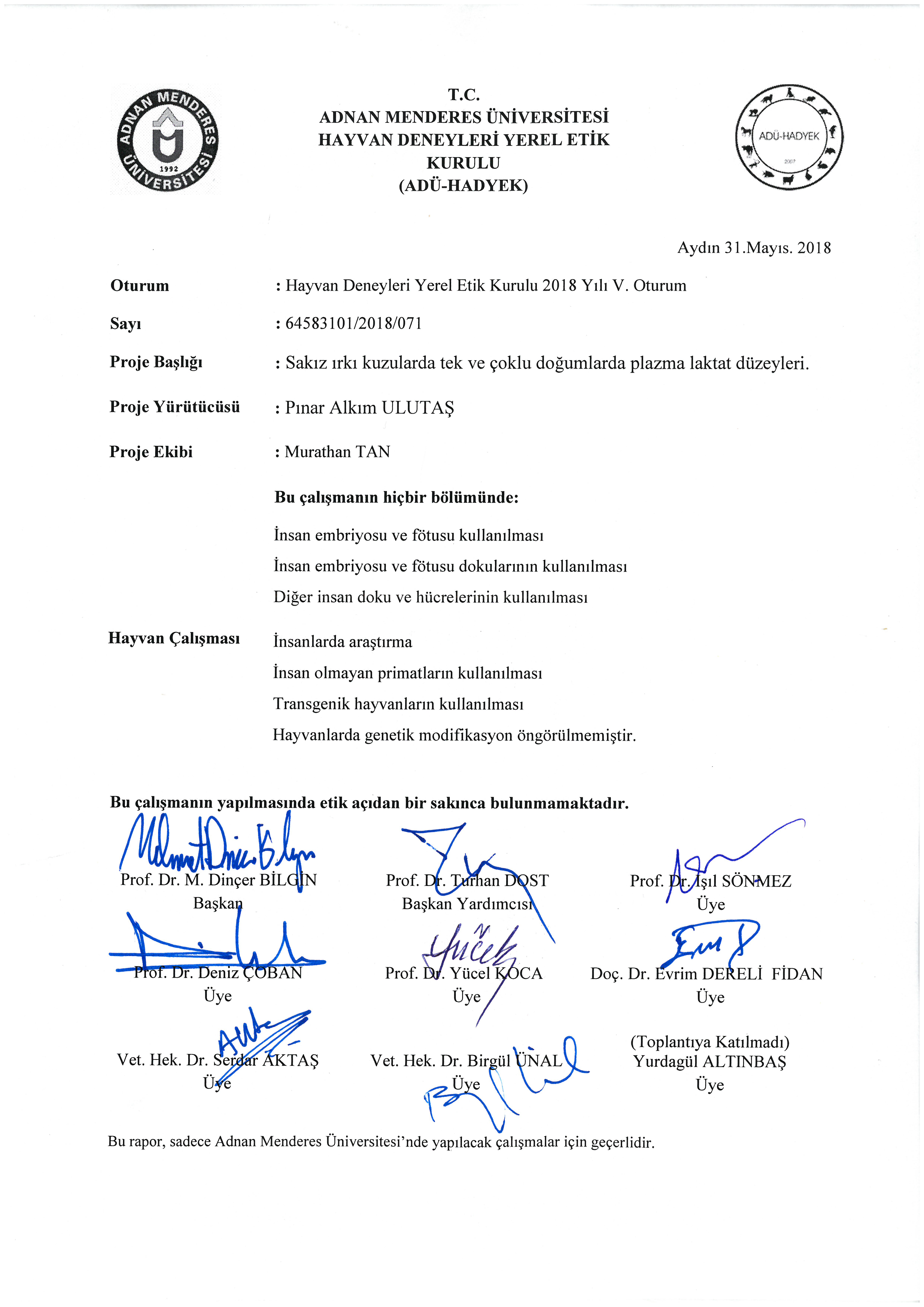 ÖZGEÇMİŞSoyadı, Adı	: Tan, MurathanUyruk	: T.C.Doğum yeri ve tarihi	: Aydın, 06.02.1990Telefon			          : 554 959 90 36E-mail	: murathantan@hotmail.com	Yabancı Dil	: İngilizceEĞİTİMİŞ DENEYİMİÜye (T.D.): Prof. Dr. Pınar Alkım ULUTAŞ       Aydın Adnan Mendres ÜniversitesiÜye: Prof. Dr. Funda KIRALAydın Adnan Mendres ÜniversitesiÜye: Doç. Dr. Abdülkerim DENİZMuğla Sıtkı Koçman Üniversitesi Doğum TipiDoğum TipiKüpe NoCinsiyetDoğum AğırlığıDoğumTarihiLaktatVücut ısısıTakipÖlümTarihiTekli920920E505.02.20188,637,7YaşıyorTekli897897D3,908.02.20189,438,7YaşıyorTekli865865E6,111.02.20187,3437,8YaşıyorTekli864864D4,512.02.201814,5238,2YaşıyorTekli854854E4,418.02.20183,4437,9YaşıyorTekli853853E420.02.20184,5436,5YaşıyorTekli851851E4,820.02.20188,7437,8YaşıyorTekli850850E4,320.02.20185,138,4YaşıyorTekli846846E3,322.02.2018>1537,2Ölü14.03.2018Tekli841841D3,822.02.20183,9839,1Ölü16.05.2018Tekli590590D3,531.12.2018>1537,6Ölü09.01.2019Tekli774774D4,307.01.20196,9437,2Yaşıyorİkiz914914D2,706.02.20184,5637,8Yaşıyorİkiz915915D3,806.02.201810,0138,3Yaşıyorİkiz909909D2,806.02.20186,4438,5Yaşıyorİkiz910910D3,606.02.20184,7638,2Yaşıyorİkiz906906D3,107.02.2018>1538,2Yaşıyorİkiz905905D3,607.02.20184,739,1Yaşıyorİkiz895895E408.02.20188,5938,6Yaşıyorİkiz896896D3,808.02.20184,4138,5Yaşıyorİkiz881881E4,809.02.20185,8638,4Yaşıyorİkiz882882E4,509.02.20186,3838,5Yaşıyorİkiz622622E512.12.20182,6937,4Yaşıyorİkiz621621E4,512.12.20187,3537,8YaşıyorÜçüz900900E4,307.02.20183,4537,6YaşıyorÜçüz901901E3,607.02.201810,7438,1YaşıyorÜçüz902902E2,807.02.20184,4937,3YaşıyorÜçüz822822D2,823.02.20183,8537,5YaşıyorÜçüz823823E3,623.02.2018>1537,8YaşıyorÜçüz824824E2,223.02.20182,5837,1Ölü05.03.2018Üçüz728728D2,107.07.2018>1537,5Ölü18.08.2018Üçüz727727D2,607.07.201810,2537,6YaşıyorÜçüz726726E3,607.07.20186,5137,4YaşıyorÜçüz582582E2,605.01.20194,8237,6YaşıyorÜçüz583583D3,705.01.20195,2137,4YaşıyorÜçüz584584D4,605.01.20197,7437,2YaşıyorBeşiz921921D205.02.2018>1537,5YaşıyorBeşiz922922D1,505.02.2018>1536,7Ölü31.05.2018Beşiz923923E2,705.02.2018>1537,1YaşıyorBeşiz924924D1,705.02.2018>1537,7YaşıyorBeşiz925925D205.02.201812,237,2YaşıyorGruplar Laktatmmol/LGlikozmg/dLBUNmg/dLÜremg/dLKreatininmg/dLTotal proteing/dLAlbüming/dLTrigliseridmg/dLKolesterolmg/dLASTIUALTIUTekn=126,05±4,1b53,50±20,2514,60±2,7031,25±5,801,35±0,384,69±0,29a3,19±0,12a57,91±20,89ab34,16±6,7323,41±4,623,33±1,65İkizn=126,70±3,6b34,76±11,5113,76±2,8029,16±5,991,53±0,584,08±0,19b3,04±0,11b51,53±16,36b29,00±5,3019,38±4,072,69±0,63Üçüzn=1812,47±4,3a45,72±30,1914,24±3,7730,85±8,441,53±0,484,21±0,25b3,07±0,12ab53,50±23,93ab34,33±11,0423,16±3,913,83±2,85Beşizn=514,44±1,25a41,33±13,4515,88±0,7334,00±1,581,86±0,274,07±0,16b2,95±0,09b72,50±7,63a33,80±1,6420,20±3,272,60±0,54p***ÖDÖDÖDÖD********ÖDÖDÖDDereceKurumMezuniyet tarihiY. LisansAydın Adnan Menderes Üniversitesi Sağlık Bilimleri Enstitüsü Biyokimya (Veteriner) Anabilim DalıLisansAydın Adnan Menderes Üniversitesi Veteriner Fakültesi24.07.2013YılYer/KurumÜnvan2014-2016Boran Gıda HayvancılıkVeteriner Hekim2016-Devam EdiyorAydın Büyükşehir BelediyesiVeteriner Hekim